МІНІСТЕРСТВО ОСВІТИ І НАУКИ УКРАІНИСХІДНОУКРАЇНСКИЙ  НАЦІОНАЛЬНИЙ  УНІВЕРСИТЕТІМЕНІ  ВОЛОДИМИРА  ДАЛЯФакультет гуманітарних наук,психології та педагогікикафедра практичної психології та соціальної роботиКальная С.П.Кваліфікаційна магістерська роботаГотовність до самоосвіти як чинник професійної самореалізації соціальних працівниківСєвєродонецьк  2021СХІДНОУКРАЇНСКИЙ  НАЦІОНАЛЬНИЙ  УНІВЕРСИТЕТІМЕНІ  ВОЛОДИМИРА  ДАЛЯФакультет      гуманітарних наук, психології та педагогіки  (повне найменування інституту, факультету)Кафедра	практичної психології та соціальної роботи                                     (повна назва кафедри)ПОЯСНЮВАЛЬНА ЗАПИСКАдо кваліфікаційної магістерської роботи    освітньо-кваліфікаційного рівня    ____магістр_______________(бакалавр, спеціаліст, магістр)    спеціальності      231 – Соціальна робота(шифр і назва)    галузі знань       23 – Соціальна робота(шифр і назва)на тему: Готовність до самоосвіти як чинник професійної самореалізації соціальних працівниківВиконала: студентка групи  СР-20дм                                     Кальная С.П.Керівник: д.психол.н., проф.                                                    Завацька Н.Є.Завідувач кафедри практичної психологіїта соціальної роботи д. психол. н., проф.                                                                    Завацька Н.Є.Рецензент                                                                                    к. психол. н., доц.                                                                       Байдик В.В.Сєвєродонецьк – 2021СХІДНОУКРАЇНСКИЙ  НАЦІОНАЛЬНИЙ  УНІВЕРСИТЕТІМЕНІ  ВОЛОДИМИРА  ДАЛЯФакультет      гуманітарних наук, психології та педагогіки(повне найменування інституту, факультету)Кафедра	практичної психології та соціальної роботи                                               (повна назва кафедри)Освітньо-кваліфікаційний рівень    ____магістр_______________(бакалавр, спеціаліст, магістр)    спеціальності      231 – Соціальна робота(шифр і назва)    галузі знань       23 – Соціальна робота(шифр і назва)ЗАТВЕРДЖУЮ                                                                                                             Завідувач кафедри                                                                                                              практичної психології та                                                                                                             соціальної роботи, проф.                                                                                               «01» 09  2021 року  	З А В Д А Н Н ЯНА КВАЛІФІКАЦІЙНУ МАГІСТЕРСЬКУ РОБОТУ Кальної Світлани Петрівни                                                                        (прізвище, ім’я, по батькові )1. Тема роботи:  Готовність до самоосвіти як чинник професійної самореалізації соціальних працівниківКерівник роботи Завацька Н.Є., д. психол. н., проф.______________                                                                        (прізвище, ім’я, по батькові, науковий ступінь, вчене звання)затверджені наказом вищого навчального закладу від «04»  жовтня 2021 року  № 133/15.172. Строк подання студентом роботи  10.12.2021 р.3. Вихідні дані до роботи: обсяг роботи – 92 с., список використаної літератури –  52  джерел, табл. – 8, рис. – 38.4.Зміст розрахунково-пояснювальної записки (перелік питань, які потрібно розробити): вивчення особливостей готовності до самоосвіти як чинника професійної самореалізації соціальних працівників.6. Консультанти розділів роботи7. Дата видачі завдання 01.09.2021 р.КАЛЕНДАРНИЙ ПЛАНСтудент                                                                          Кальная С.П.Керівник роботи                                                            Завацька Н.Є.РЕФЕРАТТекст – 92 с., табл. 8, рис. – 38, джерел – 52У роботі проведено аналіз теоретико-методологічних підходів до вивчення особливостей готовності до самоосвіти як чинника професійної самореалізації соціальних працівників.Наведено результати емпіричного дослідження щодо особливостей готовності до самоосвіти як чинника професійної самореалізації соціальних працівників.Визначено доцільність використання розвивальної програми щодо особливостей готовності до самоосвіти як чинника професійної самореалізації соціальних працівників.Ключові слова: ОСОБИСТІСТЬ, САМООСВІТА, СОЦІАЛЬНІ ПРаЦІВНИКИ, СОЦІАЛЬНА РОБОТА, сУЧАСНИЙ СОЦІУМ.ЗМІСТВступ                                                                                                                7РОЗДІЛ 1. Теоретико-методологічні засади вивчення проблеми професійної самореалізації соціальних працівників                                                                                                    101.1. Розгляд проблеми професійної самореалізації фахівців в науковій літератури                                                                                                               101.2.  Роль готовності до самоосвіти як чинника професійної самореалізації соціальних працівників                                                                151.3. Теоретична модель дослідження готовності до самоосвіти як чинника професійної самореалізації соціальних працівників                          20Висновки до розділу 1                                                                                 23РОЗДІЛ 2. Емпіричне дослідження  готовності до самоосвіти як чинника професійної самореалізації соціальних працівників                                                                       252.1. Організація та процедура дослідження                                            252.2. Соціально-психологічний аналіз результатів дослідження           272.3. Кореляційний аналіз дослідження                                                    47Висновки до розділу 2                                                                               57РОЗДІЛ 3. Програма підвищення рівня самоосвітньої діяльності як чинника професійної самореалізації                                                             соціальних працівників                                                                       593.1.Програма підвищення рівня самоосвітньої діяльності як чинника професійної самореалізації соціальних працівників                                          593.2. Порівняльна характеристика показників за результатами проведення програми                                                                                                                 64Висновки до розділу 3                                                                                     68Висновки                                                                                                          69Список використаних джерел                                                         72Додатки                                                                                                             78ВСТУПАктуальність теми дослідження. Питання, які пов’язані з самоосвітньою діяльністю на даному етапі становлення нашого суспільства є дуже актуальними, оскільки стрімкий розвиток економіки, науки та суспільства загалом тягнуть за собою підвищення рівня знань у фахівців. Кожна свідома людина в наш час, бажаючи бути справді професіоналом своєї справи, має звертати увагу на доцільність та важливість такої категорії як «самоосвіта». В сучасній системі освіти існують певні проблеми, оскільки у вищих навчальних закладах особі дають велику кількість професійних теоретичних знань, проте їх не завжди достатньо для успішного розвитку професійної складової. Зараз людині важливо не просто підготувати себе до певної професії, а ще й розвивати здатність визначати для себе професійні цілі та самостійно прагнути до перетворень, що відповідають свідомо поставленим цілям самовдосконалення. Готовність до самоосвіти – досить складне та глибоке питання. Та тільки при певній стадії готовності фахівець зможе в подальшому розвивати себе, займаючись самоосвітою. Самоосвіта розглядається не тільки як підготовка людини до певної сфери, галузі праці й конкретної роботи, але і як умова підйому її загальної культури. Професійна самореалізація – одна з найважливіших категорій.Аналіз останніх досліджень: у психологічній науці проблемами готовності до самоосвіти цікавились багато вчених. Медведовська Т.П. займалась дослідженням самоосвіти студентів вищих технічних навчальних закладів в процесі підготовки майбутніх фахівців на сучасному етапі, Мартинюк І.А. вивчала сутність готовності особистості до самоосвітньої діяльності, Бурлука О.В., в своїй дисертації, розглядав самоосвіту особистості як соціокультурне явище, так само Бурлука О.В. займався вивченням аспектів формування готовності до самоосвіти особистості в умовах сучасного освітнього процесу. Грабовець І.В. вивчав самоосвіту як інтегруючу детермінанту самореалізації молодих фахівців у професійній діяльності, Максименко С. Д. визначив структуру та особистісні детермінанти професійної самореалізації суб'єкта.Проте, на сьогоднішній день, проблема готовності до самоосвіти саме як чинника професійної самореалізації фахівців, досліджена не достатньо, що і спричинило вибір напряму дослідження.Об’єкт дослідження – процес професійної самореалізації соціальних працівників.Предмет дослідження – готовність до самоосвіти як чинника професійної самореалізації соціальних працівників.Мета дослідження – теоретично обґрунтувати та емпірично дослідити готовність до самоосвіти як чинника професійної самореалізації соціальних працівників.Завдання дослідження:1.Дослідити теоретико-методологічні проблеми професійної самореалізації фахівців в працях науковців.2.Визначити структуру готовності фахівця до самоосвіти та проаналізувати її показники.3.Емпірично дослідити прояви готовності до самоосвіти соціальних працівників.4.Визначити взаємозв’язок між готовністю соціальних працівників до самоосвітньої діяльності та їх професійною самореалізацією.5.Визначити шляхи оптимізації проблеми готовності соціальних працівників до самоосвітньої діяльності та їх професійної самореалізації. Теоретична основа дослідження. Дану проблематику досліджували такі вітчизняні та зарубіжні вчені як: З. Карпенко, В. Москалець, Л. Заграй, А                             . Борисюк, Л. Пілецька, Н. Вітюк, Є. Головаха, І. Дзера, С. Максименко,                             І. Мартинюк, М. Пряжніков, О. Cавчук, Т. Титаренко, А. Реан, А. Громцева,                   В. Лозовой, А. Айзенберг, В. Бондаревський, Г. Серіков, Ю. Калугін,                            Б. Райський, Н. Іванова, А. Андреєв, І. Зимня, А. Хуторський, Г. Селевко,                      О. Пометун, О. Овчарук, С. Калініна, К. Вазина, М. Кларина та ін.Методи та методики: теоретичний аналіз наукових розробок проблеми готовності соціальних працівників до самоосвітньої діяльності та узагальнення отриманих даних. Одиницями аналізу виокремлено: показники готовності до самоосвітньої діяльності (тривалість, підґрунтя розвитку, структура, рівні розвитку, прояви) та характеристики самоосвітньої діяльності (причини виникнення, критерії її здійснення, результат). Узагальнення отриманих у процесі аналізу результатів буде здійснюватися за такими критеріями готовності особистості до самоосвітньої діяльності: передумови, структура, рівні розвитку, кореляційний аналіз.Практична новизна: розроблення програми тренінгу «Як самоосвіта впливає на професійну самореалізацію соціально працівника?» для підвищення рівня самоосвіти фахівців з соціальної роботи в аспекті їхньої професійної самореалізацї.Структура. Робота складається зі вступу, трьох розділів, висновків, списку використаних джерел та додатків.РОЗДІЛ 1 Теоретико-методологічні засади вивчення проблеми професійної самореалізації соціальних працівників1.1. Розгляд проблеми професійної самореалізації фахівців в науковій літературі Проблема самореалізації фахівців є дуже актуальною. Вона, як і проблема самоосвіти, глибоко досліджувалась в науковій літературі. Л. Антропова та                       Л. Коган розглядають самореалізацію особистості як мету соціальної перебудови, створення нового суспільства. Самореалізацію особистості як цілісний процес становлення людини на своєму життєвому шляху досліджували С. Рубінштейн та Б. Ананьєв. А. Маслоу та К. Роджерс досліджували проблеми управління й самоуправління процесами самореалізації, а також умови їхньої оптимізації. Українські та російські науковці (Л. Анциферова, О. Бондаренко, Є. Головаха, Н. Гребінь- Крушельницька, Г. Костюк, Г. Мілчевська, Т. Титаренко, Н. Чепелєва,                            М. Ярославцева та ін.) розглядають самореалізацію як свідомий, цілеспрямований процес розкриття й опредметнення сутнісних сил особистості в її різноманітній практичній діяльності. Різні підходи до визначення поняття «самореалізація» подано в таблиці 1.1.Таблиця 1.1Підходи до визначення поняття «самореалізація»З огляду на подані в таблиці визначення, можемо зробити висновок, що прагнення до самореалізації природно притаманне будь-якій людині, проте соціальні обставини можуть сприяти активному й глибокозмістовному становленню особистості. І саме це є соціально-психологічною проблемою [12, с. 77].Досягнення особистістю професійної самореалізації більшою мірою залежить від того, як швидко та інтенсивно особистість буде реалізовувати власний потенціал у процесі оволодіння професією та буде пристосовуватись до вимог та умов своєї професії [41]. Особистість не отримує готової життєвої перспективи, а вибудовує її, змінюючи й уточнюючи впродовж життя та долаючи суперечливі альтернативи [12, с. 38]. Тому варто зазначити, що самореалізацію ми можемо розглядати по-різному, перш за все – це процес, в якому передбачається усвідомлення людиною того, чим вона володіє і чого хоче досягти, включаючи вибір дій для втілення досвіду, що буде визнано іншими [1, с. 9]. Доповненням до вище сказаного є думка А. Ковальової про те, що «самореалізація – це процес становлення особистості, результатом якого є вихід на цінності – цілі, напрями та способи активності, адекватні щодо індивідуальних здібностей, та здатність через цілепокладання самостійно та самобутньо реалізувати своє призначення...» [16, с. 6].Потреба самореалізації існує в прагненні творення та самотворення. Це розуміння повністю відповідає контексту думок С. Рубінштейна про те, що саморозвиток і самовиховання особистості полягають не в ізольованій медитативній «роботі над собою», а в активній та реальній зовнішній діяльності. Тому важливо з’ясувати в особистості мотиви її самореалізації у їхній різноманітності [34, с. 250]. Гіпотетично, сутнісні спонукання суспільно-індивідуального суб’єкта мають один із можливих вимірів – нескінченність, а також взаємозумовленість. Підтвердженням можемо вважати наукову позицію Д. Леонтьєва, який зазначає, що «в основі прагнення людини до самореалізації лежить не завжди усвідомлюване прагнення до безсмертя, яке може усвідомлюватися в різних формах як прагнення підвищити знання, покращити умови життя людей, передати іншим знання та досвід, відкрити людям сенс буття тощо». Тобто, йдеться про життєвий (сутнісний) компонент особистості, який не може існувати в межах буття окремої людини. Подолавши обмеження з легкістю можна реалізувати прагнення, проте вихід за межі індивідуального буття для окремого індивіда – всього лиш можливість приєднатися до чогось більшого, що виходить за параметри скінченного. Так постає проблема інтеграції зовнішнього й внутрішнього, яка є неможливою без самоперетворення [31, с. 263].Можна погодитися з науковою позицією С. Максименка, згідно з якою добре виражена активність людини викликає життєвий рух особистості, в якому вона контактує із зовнішнім світом, насамперед соціальним. Тому виокремлюється категорія «внутрішнє буття», що трактується як сутнісне, смислове («первообраз» – за О. Лосєвим), «зовнішнє буття» – як вигляд, поведінка, особливості та простір існування. У підсумку – це спільна динамічна, змінна цінність самосприйняття кожної особистості в конкретний момент часу [10, с. 12]. При цьому людина зовсім не протистоїть світу, а навпаки – наповнюється ним, і цей світ вже є світом індивідуального буття з вибірковістю цінностей, пріоритетів та очікувань. Такої ж думки дотримується і С. Рубінштейн: людина перебуває всередині світу, а не протистоїть йому, а її життєдіяльність перебуває у власному світі. Саме реалізація внутрішнього світу зумовлює важливе перетворення, що і робить процес існування особистості унікальним. Вираження та його вища особистісна форма – утілення – породжує принципово нову форму співіснування людини та навколишнього світу. Утілення – закарбування живої активності як процесу життя людських сутнісних сил у предметі, перетворення логіки дій суб'єкта у власне предметне зображення та віднаходження суб'єктом своєї дійсності в об'єктах, які відображають його діяння [36, с. 432].Аналіз наукових досліджень дає нам можливість визначити професійну самореалізацію особистості як процес найбільш можливого втілення людиною свого внутрішнього потенціалу в зовнішнє середовище (суспільство) завдяки залученню до професійних відносин, який характеризується розвитком професійних здібностей та навичок і результатом  якого є відчуття особою задоволення від зробленого внеску в суспільні справи. Прагнення до реалізації своїх можливостей закладено в кожній людині і, на думку представників різних наукових шкіл, є її найважливішою якістю та необхідним атрибутом життєдіяльності особистості [35, с. 218].Професійну самореалізацію як спосіб функціонування й розвитку особистості можна віднести до трьох основних класів психічних явищ, тобто вона може виступати як процес, стан (зріз на певному етапі) і властивість суб’єкта. Самореалізація як процес є провідним класом психічних явищ і дозволяє комплексно і системно вивчати життєдіяльність людини. Відповідно до цього, самореалізація суб’єкта включає усвідомлення, вибір і реалізацію тих аспектів індивідуальності, які сприяють його самовираженню, реалізації свого потенціалу, формування суб’єктом власної системи смислів, цінностей, мотивів, уявлень про себе, постановку цілей і визначення способів їх досягнення, у т.ч. й перетворення себе [20, с. 5].Основні формально-динамічні характеристики професійної самореалізації: ступінь сформованості (усвідомленість, цілісність, наявність та ступінь сформованості життєвої та професійної програми, самовизначення тощо); широта (багатоманітність способів досягнення професійних цілей та прийняття рішень); гетерогенність/гомогенність системи принципів, цінностей, ідеалів, цілей, мотивів, очікувань; ситуативна мінливість/стабільність – чутливість до випадкових зовнішніх впливів, зміни індивідуального стану, настрою тощо; інтенсивність процесу самореалізації (швидкість і продуктивність); характер динаміки (поступальний, стрибкоподібний, циклічний та ін.); успішність, ефективність, результативність, адекватність професійної самореалізації – прямі показники (ступінь задоволеності різними сферами професійної діяльності й життям у цілому, суб’єктивна якість життя, суб’єктивне благополуччя, щастя та ін.; опосередковані показники (ступінь і швидкість професійного вигорання) [20, с. 6].Якщо говорити про стадії професійного становлення, то можна привести до прикладу класифікацію М. Ємель’янової. Вона виокремлює п’ять стадій професійного становлення: стадія професійної підготовки, стадія первинної професіоналізації, стадія вторинної професіоналізації, стадія професійної майстерності, вихід з професійного життя. М. Ємел’янова підсумовує, що професійне становлення особистості відбувається поетапно впродовж усього життя і обов’язково супроводжується випадковостями, непередбаченими обставинами, які, іноді, кардинально змінюють траєкторію професійного життя людини [11]. 1.2.  Роль готовності до самоосвіти як чинника професійної самореалізації соціальних працівників Перш, ніж розкривати сутність ролі готовності до самоосвіти як чинника професійної самореалізації фахівців, слід звернути увагу на положення науковців, що стосуються поняття «самоосвіта». Самоосвіта входить до системи освіти України та передбачає закріплення професійних знань або засвоєння вже відомої наукової інформації і має за мету здобуття нових наукових і методичних знань, оволодіння засобами застосування їх у практичній діяльності [38, c. 9].І. Грабовець визначає самоосвіту як самостійну, системоутворюючу, особистісно визначену і разом з тим соціально та аксіологічно зумовлену діяльність з приводу засвоєння та відтворення знань особистістю [9].О. Бурлука у своїй роботі дає наступне визначення самоосвіти: це інформаційно-забезпечувальна діяльність, яка здійснюється шляхом здобуття (засвоєння), накопичення, упорядкування, систематизації і відновлення знань з метою задоволення пізнавальних потреб особистості для здійснення різноманітних видів діяльності [4, с. 21].За визначенням Н. Бухлової, самоосвіта — це складний вид систематичної пізнавальної діяльності, під час якої людина сама ставить перед собою пізнавальні мету і завдання, визначає шляхи їх досягнення, контролює хід самостійної роботи з набуття знань та сама оцінює і вдосконалює їхні результати [6, с. 4].У своїй роботі Т. Юденко пропонує визначати самоосвіту як найважливіший шлях формування особистості, дієвий спосіб освоєння людиною культурно-освітнього простору, що протікає автономно або супроводжує навчання [50, с. 125].У процесі аналізу наукових розробок проблеми готовності осіб до самоосвітньої діяльності було з’ясовано, що у згаданому психологічному утворенні задіяні такі аспекти психіки: особистісний (особистісні якості, здібності, мотивація) та діяльнісний (знання, уміння, навички). Зокрема, Ф. Х. Мациєва розглядає готовність до професійної самоосвіти як внутрішнє налаштування на професійну самоосвіту, глибокі знання не тільки відповідних дисциплін а й теоретичних основ організації самоосвітньої діяльності, потребу у використанні цих знань при вирішенні різних професійних ситуацій, комплекс особистісних характеристик [24, с. 34–69].О. Ф. Федорова готовність до самоосвіти вважає природною системою, що складає інтегративну, таку, що може розвиватись з допомогою педагогічного сприяння, міру сформованості узагальнених характеристик особистості для організації, здійснення та досягнення цілей самоосвіти у найширшому сенсі, включаючи самовиховання, самопізнання, самовдосконалення, духовне зростання, самореалізацію [45, с. 32].Готовність до самоосвіти як система уміщує такі компоненти – обізнаність, свідомість, дієвість, умілість, що є одночасно елементом більшої системи – освіченості [45, с. 33]. Ю. Є. Калугін розглядає психологічний (розвинутість психічних пізнавальних процесів, особистісних якостей, розуміння, якостей спілкування) та технічний (професійні знання, уміння, навички; знання та уміння працювати в інформаційному полі; організаційно-управлінські уміння) аспекти готовності до самоосвітньої діяльності [15, с. 95–96].У процесі аналізу наукових даних було з’ясовано, що підґрунтям розвитку готовності особи до самоосвітньої діяльності слугують:– вид самоосвіти: для одних видів самоосвіти (зокрема, для попутної самоосвіти) вистачає тих сутнісних властивостей, які є у людини на даний момент, для інших (зокрема, деяких видів цілеспрямованої самоосвіти) потрібна попередня підготовка, для ще інших (зокрема, цілеспрямованої професійної) – потрібне спеціальне формування готовності до самоосвіти (за Ю. Є. Калугіним);– внутрішні суперечності, що є рушійними силами формування потреби у самоосвіті: 1) між необхідністю вирішити ту чи іншу пізнавальну і практичну задачу та наявними знаннями; 2) між прагненням задовільнити пізнавальний інтерес, що з’явився, та обмеженими можливостями набути знання в умовах здійснюваного навчання безпосередньо на занятті; 3) між досягнутим рівнем знань та новими потребами (що виникли на цій основі) у більш досконалих знаннях як передумові для більш глибокого вивчення цієї дисципліни чи суміжних галузей науки; 4) між прийомами пізнавальної діяльності, властивими наявному навчанню, та засобами задоволення інших духовних потреб [23, с. 332];– дієві мотиви, що спонукають особистість до неперервної освіти: переконаність у суспільній необхідності та усвідомлення особистісної значущості постійного поповнення знань, професійного вдосконалення, розширення кругозору, наявність стійких пізнавальних інтересів до певної сфери знань, захоплень, установок (за В. Б. Бондаревським, Г. А. Лапшиною,                    Б. Ф. Райським, С. В. Юдаковою та ін.) [23, с. 333];– здібності людини, які дають можливість успішно здійснювати діяльність, швидко досягати успіхів, результатів (за Ю. Є. Калугіним та                          М. О. Зуйковою);– сформованість операцій розумової діяльності: аналізу, порівняння, виокремлення суттєвого, синтезу, встановлення причинно-наслідкових зв’язків, абстрагування тощо (за Б. Ф. Райським); уява, мислення, інтуїція (за                            Ю. Є. Калугіним);– вольові зусилля (за Б. Ф. Райським) та їх емоційне підтримання (за                   Ю. Є. Калугіним);– глибокі і міцні загальноосвітні, політехнічні та професійні знання, що використовуються як фундамент пізнавальної діяльності (за Б. Ф. Райським); знання про інформаційне поле, тобто сукупність різних джерел інформації, з якими може працювати людина, уміння працювати в ньому (за                                          Ю. Є. Калугіним) [23, с. 332];– навички самостійної навчальної роботи, що закладається у школі (за                   Л. К. Тучкіною); розвиток навичок самостійного оволодіння знаннями та уміннями, використовуючи різні джерела та у різних формах самоосвіти: читання, слухання, спостереження, експеримент тощо (за Б. Ф. Райським) [23,             с. 333];– оволодіння відповідними уміннями – пізнавальними, що залежать від змістовної сторони пізнавальної задачі, та організаційними: вміння ставити перед собою освітні задачі, визначати шляхи їх виконання, обсяг, джерела (за А. К. Громцевою); умінням обирати цілі, засоби, уміння самоорганізації, самоконтролю (за С. П. Архиповою); вмінням самоорганізувати пізнавальну діяльність: обрати джерела пізнання та форми самоосвіти, планування, організація робочого місця, саморегуляція діяльності, самоконтроль тощо [23, с. 333];– уміння та навички самоосвіти (уміння та навички працювати з різними джерелами інформації), самоорганізація (уміння виокремлювати головне, систематизувати та узагальнювати наявну інформацію), самоконтроль (вміння співвідносити докладені для організації самоосвіти зусилля та досягнуті результати) (за Г. М. Сєріковим) [23, с. 333].Самооствіта реалізується в контексті якоїсь конкретної діяльності. Зовнішні умови та внутрішні потреби особистості реалізуються через певну сукупність інтересів: професійно-трудовий інтерес (упевненість в тому, що результати цього виду діяльності будуть впроваджені в реальний процес праці та професійного вдосконалення); матеріальний інтерес (розуміння зв’язку між ростом культурно-освітнього рівня та підвищенням винагороди за наявні і застосовані знання); соціально-статусний інтерес (усвідомлення соціального визнання та соціального положення, залежить від рівня культурно-освітньої компетентності, творчої ініціативи особистості); духовний інтерес; соціально-педагогічний інтерес до самоосвіти, пов’язаний із затвердженням людини в якості прикладу, особливо у дітей [5, с. 148].Слід констатувати, що самоосвіта стимулюється інтересами професійного самовдосконалення, отримання чи поглиблення знань у відповідній області, розвитку здібностей і, таким чином, є мотивованою, цілеспрямованою, усвідомленою діяльністю. На думку Н. Міняєвої «ресурс самообразовательной деятельности в высшем профессиональном образовании представлет открытую, динамическую, уровневую педагогическую систему, эмерджентным свойством которой является актуализация» [5, с. 148-149].1.3. Теоретична модель дослідження готовності до самоосвіти як чинника професійної самореалізації соціальних працівниківВ процесі дослідження тематики готовності до самоосвіти, як чинника професійної самореалізації фахівців, було використано наступну теоретичну модель:1. Передумови формування готовності особи до самоосвітньої діяльності:Взаємодія внутрішніх характеристик особистості та соціально-психологічних впливів що проявляється через різні форми самоосвіти (читання, слухання, спостереження, експериментування). Внутрішні характеристики - потреба у самоосвіті, усвідомлення значущості самоосвіти, здібності до певної діяльності, вольові якості, базові знання у певній сфері, пізнавальні та організаційні вміння, навички самостійної навчальної роботи.Соціально-психологічні впливи - необхідність зайняти своє місце у суспільстві, іти в ногу з часом, інформація, яка викликає стійкий інтерес, хобі.2. Структура готовності особи до самоосвітиа) мотиваційна складова;б) компетентності.Мотиваційна складова:потреба у набутті знань;усвідомлення особистої та суспільної значущості самоосвітньої діяльності, професійного вдосконалення та розширення світогляду;наявність стійких пізнавальних і професійних інтересів;цілеспрямованість;самостійність.Компетентності особи:Рівень компетентності особи;освітня та моральна підготовка до професійної самореалізації;ставлення до обраної справи та рівня професійної придатності;менталітет та виховання;3. Рівні розвитку готовності особи до самоосвітньої діяльностіа) елементарний;б) базовий;в) оптимальний.Елементарний рівень готовності особи до самоосвітньої діяльності:Зацікавленість особи своєю професійною діяльністю;Усвідомлення особою важливості самоосвітньої діяльності;Пошук шляхів розширення своїх знань.Базовий рівень готовності особи до самоосвітньої діяльності:Високий рівень активності особи (відвідування різних освітніх заходів, участь в науковому та громадському житті університету);Вмотивованість особи займатись самоосвітою;Вміння працювати з різними джерелами інформації.Оптимальний рівень готовності особи до самоосвітньої діяльності:Особа може перетворити свої зовнішні цілі у внутрішні знання;Усвідомлення особистої значущості;Велика потреба в нових знаннях та саморозвитку;Співвіднесення задач і способів самоосвіти, розгорнуті самооцінка й самоконтроль, які проявляються насамперед у самоплануванні й розумному самообмеженні власної діяльності.Висновки до розділу 1Професійна самореалізація вивчалась науковцями досить глибоко; в процесі дослідження цієї тематики вчені розглядали різні аспекти самореалізації, нас же цікавить проблема готовності до самоосвіти як чинник професійної самореалізації фахівців. На нашу думку, професійна самореалізація являє собою постановку та успішну реалізацію людиною своїх цілей, які стосуються професійного розвитку, той стан, коли особа відчуває себе самодостатньою і отримує так зване психологічне піднесення у результаті виходу на свої цілі та успішне досягнення цих цілей. Якщо говорити про приналежність професійної самореалізації до психічних явищ, то її можна віднести до таких основних класів: процес, стан і властивість. В процесі дослідження проблеми самоосвітньої діяльності ми прийшли до висновку, що науковці досить глибоко в своїх роботах аналізували як саме поняття самоосвіти, так і чинники, що впливають на формування готовності особи до самоосвітньої діяльності. Вважаємо за потрібне звернути увагу на такі основні аспекти готовності до самоосвітньої діяльності: психологічний та технічний. Визначившись з тим, що являє собою самоосвітня діяльність, можемо проаналізувати, яким чином вона впливає на професійну самореалізацію. Перш за все, слід відзначити, що без постійного самовдосконалення дуже важко досягнути поставлених перед собою цілей. Як ми вже раніше зазначали, професійна самореалізація являє собою процес постановки перед особою певних цілей, що стосуються її професійної діяльності, та досягнення цих цілей безпосередньо.На нашу думку, за допомогою самоосвіти можна неабияк «прискорити» процес своєї професійної самореалізації, оскільки самоосвіта допомагає людям розширювати коло своїх знань, умінь та навичок. Таким чином, особа, яка готова до самоосвітньої діяльності зможе швидше «адаптуватись» до своєї діяльності, «підтягнути» ті навички, які не дозволяють їй рухатись в напрямку професійного росту, заповнити прогалини в знаннях, якщо такі є.Так само, дуже важливим є і той фактор, що люди, які займаються самоосвітньою діяльністю є більш «гнучкими» та перспективними в плані здійснення своїх професійних обов’язків, що в свою чергу означає те, що в них є великі переваги перед конкурентами та можливість швидше та якісніше самореалізуватись в професії.На основі розробленої нами теоретичної моделі було складено комплексний опитувальник, за результатами якого ми можемо прослідкувати передумови та рівні готовності особи до самоосвітньої діяльності. Так само, зможемо побачити наскільки опитувані особи готові до самоосвітньої діяльності, аналізуючи відповіді, що пов’язані зі структурою самоосвітньої діяльності.РОЗДІЛ 2 ЕМПІРИЧНЕ ДОСЛІДЖЕННЯ готовності до самоосвіти як чинника професійної самореалізації соціальних працівників          2.1. Організація та процедура дослідженняЗа час виконання магістерської роботи мною було розроблено чітку програму дослідження, яка включала в себе наступні етапи:січень 2021 – підбір літератури, написання теоретичної частини роботи;лютий-квітень 2021 – розробка методик та опитувальників для проведення опитувань серед студентів. березень 2021 - підготовка тексту доповіді для участі у звітно-науковій конференції;травень-липень 2021 - проведення опитувань серед студентів та молодих фахівців за допомогою тестів та анкетування.серпень-вересень 2021 – аналіз отриманих, в результаті дослідження, даних, формування статистичних даних;жовтень-листопад 2021 – підготовка та оформлення магістерської роботи.Таблиця 2.1Програма психодіагностичного дослідження готовності до самоосвіти як чинника професійної самореалізації фахівця            2.2. Соціально-психологічний аналіз результатів дослідженняЗа результатами опитування «Чи потрібна нам самоосвіта» [48], яке пройшло 98 осіб, ми можемо зробити багато цінних, для нашого дослідження, висновків.Щодо територіальної приналежності опитуваних, то 77 % осіб з Луганської області, на другому місці – Донецька  область (10 %), на третьому – Київська (6 %). Решту 7 % опитуваних були представниками Закарпатської, Полтавської, Рівненської, Сумської, Тернопільської та Херсонської області. Всього в опитуванні взяли участь представники 9 областей України.Рис. 2.1. Місце проживання респондентівЯкщо говорити про стать, то 73 % опитуваних – жінки, 27 % - чоловіки.  Рис. 2.2. Стать респондентівЩодо віку, то в опитуванні взяло участь 63 % осіб, віком від 18 до 22, 17 % осіб віком до 18-ти, 11 % осіб віком від 23 до 25-ти та 9 % осіб віком від 26 років. В подальшому ми будемо використовувати вибірку по віку від 17-ти до 30-ти років, оскільки, люди такого віку якраз знаходяться на етапі професійного становлення (студенти університетів, молоді спеціалісти), та самоосвіта може неабияк допомогти їм в процесі професійної самореалізації.Рис. 2.3. Вік респондентівБлок «Структура самоосвітньої діяльності»На питання «Що для Вас самоосвіта?» (з можливістю обрати декілька варіантів відповіді) 79,6 % опитуваних відповіло «самостійно вивчати щось нове», 48% визначили самоосвіту як вивчення аспектів своєї професії в позаробочий час, 34,7 % опитуваних вважають, що самоосвіта це відвідування тренінгів, 36,7 % опитуваних вважають що самоосвіта полягає у тому, щоб вивчати результати досліджень у сфері, не пов'язаній з основною сферою їх діяльності. Менш популярними стали такі відповіді: дивитись розвиваючі відео (25,5 %), читати на дозвіллі науково-популярну літературу (20,4 %), присвячувати вихідні теоретичним знанням (9,2 %),  спілкування з людьми, різними за статусом (1%).Рис. 2.4. Що для Вас самоосвіта?Питання «Що для Вас професійна самореалізація» також було з можливістю декількох варіантів відповіді. Найбільший відсоток отримали відповіді «Коли ти відчуваєш себе реалізованим в своїй сфері» (64,3%), «Постійний кар'єрний ріст» (41,8 %), «Коли тебе вважають спеціалістом в своїй сфері» (36,7 %). Великим здивуванням стало те, що варіант «Хороша робота з високою заробітною платою» отримав 27,6 %. Також була відповідь, яка звучала так: «Коли ти своїми практичними вміннями, основаними на теоретичних знаннях зумів реалізувати себе у сфері вибраній професії».Рис. 2.5. Що для Вас професійна самореалізація?94% опитуваних вважають, що самоосвіта сприяє професійній самореалізації. Рис. 2.6. Як думаєте, самоосвіта сприяє професійній самореалізації?Розширений перелік відповідей респондентів наведено у таблиці 2.2.Таблиця 2.2Розширений перелік відповідей респондентів на запитання: Як самоосвіта сприяє професійній самореалізації?Блок «Передумови самоосвітньої діяльності»На питання «Чи здійснюєте Ви свою професійну діяльність самостійно? (за межами роботи/навчання, у вільний час)» 75,5% опитуваних дали відповідь «так».Рис. 2.7. Чи здійснюєте Ви свою професійну діяльність самостійно?61 % опитуваних володіють навичками тайм-менеджменту.Рис. 2.8. Чи володієте Ви навичками тайм-менеджменту?Наступне питання «Якими способами Ви дізнаєтесь нову інформацію?» , дає нам розуміння того, наскільки багато ресурсів використовують люди для того, щоб дізнатись щось нове. Маємо наступну картину:Рис. 2.9. Якими способами Ви дізнаєтесь нову інформацію?50% опитуваних  не можуть відповісти на питання, чи вважають вони себе спеціалістом в своїй сфері, 29 % осіб вважають себе спеціалістами, решта 21 % - не вважає. Насправді, така статистика говорить нам про те, що 50 % людей все-таки прагнуть до самовдосконалення, щоб вважати себе спеціалістом.Рис. 2.10. Чи вважаєте Ви себе спеціалістом в своїй сфері?Наступне питання було спрямоване на визначення в опитуваних осіб якостей, які сприяють самоосвітній діяльності. Результати наступні:Рис. 2.11. Чи притаманні Вам такі якості як впертість, наполегливість, цілеспрямованість?98% опитуваних вважають, що їм потрібно займатись самоосвітою, що, на нашу думку, є дуже хорошим показником, оскільки усвідомлення важливості самоосвіти – уже великий крок до її застосування.Рис. 2.12. Як Ви вважаєте, чи потрібно вам займатись самоосвітою?На питання «Чи є у Вас хобі» 87 % осіб відповіли «так», і тільки 13 % - ні.Рис. 2.13. Чи є у Вас хобі?76 % опитуваних вважають, що вони йдуть «в ногу з часом».Рис. 2.14. Чи вважаєте Ви, що йдете "в ногу з часом"?Блок «Структура самоосвітньої діяльності»Питання цього блоку спрямовані, більшою мірою, на те, щоб зрозуміти, чи люди взагалі бачать сенс в отриманні нових знань та чи усвідомлюють вони важливість самоосвітньої діяльності. За результатами опитування маємо дуже втішні показники:Рис. 2.15. Чи відчуваєте Ви потребу в набутті нових знань?Рис. 2.16. Чи усвідомлюєте Ви значущість самоосвітньої діяльності?Тест-опитувальник мотивації досягнення А. МеграбянаТест пройшло 27 осіб, з них – 14 жінок та 13 чоловіків. Вік респондентів – від 18 до 30 років.Нижня вибірка (27%) характеризується наступними показниками: -опитувані віком від 18 до 27 років з результатом нижче 119, -серед них 60% жінок та 40 % чоловіків.Рис. 2.17. Нижня вибіркаВерхня вибірка (27%) характеризується наступними показниками: опитувані віком від 20 до 30 років з результатом вище 151, серед них 75% жінок та 25 % чоловіків.Рис. 2.18. Верхня вибіркаТак само, наводимо повну таблицю результатів тесту для того, щоб прослідкувати динаміку росту результатів мотивації досягнення в співвідношенні з віком та статтю респондентів.Рис. 2.19. Результати тесту МеграбянаВраховуючи специфіку вікових категорій респондентів висвітлимо також результати тесту по категоріях «від 17 до 22» та «від 23 до 30».Рис. 2.20. Результати респондентів віком від 18 до 22Рис. 2.21. Результати респондентів віком від 23 до 30«Готовність до саморозвитку» В. ПавловаТест пройшло 27 осіб, з них – 14 жінок та 13 чоловіків. Вік респондентів – від 18 до 30 років.Результати тесту: 45% опитуваних готові до саморозвитку, що сприяє професійному зростанню й оволодінню професійно-педагогічною майстерністю (категорія Б), 37% респондентів можуть вдосконалюватись але не хочуть знати себе (категорія В), 11% хочуть знати себе але не можуть себе змінювати (категорія Г), 7% не хочуть знати себе та не хочуть змінюватись (категорія А).Рис. 2.22. Результати тесту ПавловаКатегорія «Б». Найбільш сприятливе поєднання для подальшого особистісного розвитку. Прагнення все більш глибоко пізнавати себе поєднується з потребою в дійсному самовдосконаленні.Категорія «Г». Таке поєднання означає, що випробуваний бажає знати більше про себе, але ще не володіє навичками самовдосконалення. Категорія «А». Випробуваний має більші можливості до саморозвитку, ніж бажання зрозуміти себе. Категорія «В» - небажання працювати над собою. Для кращого розуміння результатів тестування оцінимо вік та стать осіб по кожній категорії.Рис. 2.23. Результати тесту Павлова: категорія «Б» (готові до саморозвитку)Рис. 2.24. Результати тесту Павлова: категорія «В» (можуть вдосконалюватись але не хочуть знати себе)Рис. 2.25. Результати тесту Павлова: категорія «Г» (хочуть знати себе але не можуть себе змінювати)Рис. 2.26. Результати тесту Павлова: категорія «А» (не хочуть знати себе та не хочуть змінюватись)Картка оцінки (самооцінки) здатності особи до інноваційної діяльностіТест пройшло 27 осіб, з них – 14 жінок та 13 чоловіків. Вік респондентів – від 18 до 30 років.Результати тесту: 19% осіб – середній рівень; 59% осіб – достатній рівень; 22% осіб – високий рівень готовності до інноваційної діяльності.Рис. 2.27. Рівень готовності респондентів до інноваційної діяльностіДля кращого розуміння результатів тестування оцінимо вік та стать осіб по кожній категорії.Рис. 2.28. Середній рівень готовності респондентів до інноваційної діяльностіРис. 2.29. Достатній рівень готовності респондентів до інноваційної діяльностіРис. 2.30. Високий рівень готовності респондентів до інноваційної діяльностіОцінка рівнів готовності до інноваційної діяльності по балах:4 -  6 балів  -   середній рівень готовності до інноваційної діяльності;7 – 9  балів  -    достатній  рівень готовності до інноваційної діяльності.;10-12 балів  –  високий рівень  готовності до інноваційної діяльності Враховуючи специфіку вікових категорій респондентів висвітлимо також результати тесту по категоріях «від 17 до 22» та «від 23 до 30».Рис. 2.31. Результати респондентів віком від 18 до 22Рис. 2.32. Результати респондентів віком від 23 до 302.3. Кореляційний аналіз дослідженняКореляційний аналіз дослідження проводився за кількома показниками, а саме: взаємозв’язок між величиною мотивації досягнення та готовністю до інноваційної діяльності, взаємозв’язок між рівнем готовності особи до інноваційної діяльності та її результатом готовності до саморозвитку, відповідність величині готовності особи до саморозвитку мотивації досягнень.Результати дослідження, які були взяті за основу для аналізу наведені в таблиці 2.3. В таблиці 2.3.1. Ви можете знайти коефіцієнти кореляції досліджуваних нами характеристик.Таблиця 2.3 Результати дослідженняПримітка: В тесті Павлова числові показники відповідають буквенним наступним чином: А-1 Г-2 В-3 Б-4. Пояснення цих показників наведено в розділі 2.2. В графі «Рівень готовності до самоосвітньої діяльності» числові показники відповідають словесним наступним чином: 1 – елементарний рівень, 2 – базовий рівень, 3 – оптимальний рівень.Таблиця 2.3.1 Коефіцієнт кореляції досліджуваних характеристикДля визначення коефіцієнту кореляції була використана формула Коефіцієнту кореляції Пірсона: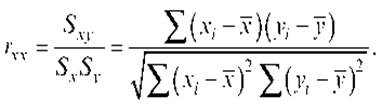 Коефіцієнт кореляції Пірсона (позначають «r») – це показник кореляції (лінійної залежності) між двома змінними X та Y, який набуває значень від −1 до +1 включно. Таблиця 2. 4Показник значущості кореляціїНа основі проведеного кореляційного аналізу ми виявили взаємозв’язок між мотивацією досягнень фахівця та його здатністю до інноваційної діяльності. На графіку чітко прослідковується тенденція: чим вищий в респондента показник мотивації тим більше він готовий до інноваційної діяльності.Рис. 2.33. Кореляція між мотивацією та здатністю до інноваційної діяльностіПоказник кореляції в даному випадку склав 0,78, що підтверджує значущість співвідношення між даними показниками.На основі проведеного кореляційного аналізу між рівнем готовності особи до інноваційної діяльності та її результатом готовності до саморозвитку ми виявили наступне: існує взаємозв’язок між готовністю особи до інноваційної діяльності та готовністю до саморозвитку, оскільки ті респонденти, які готові до саморозвитку, що сприяє професійному зростанню мають високий показник готовності до інноваційної діяльності.Рис. 2.34. Кореляція між рівнем готовності особи до інноваційної діяльності та результатом готовності до саморозвиткуПоказник кореляції в даному випадку склав 0,65.За результатами порівняння показників мотивації досягнень та готовності до саморозвитку ми отримали наступні результати: особи, які знаходяться у верхній вибірці за тестом Меграбяна та характеризуються мотивом прагнення до успіху готові до саморозвитку, що сприяє професійному зростанню.Рис. 2.35. Кореляція між мотивацією досягнень та результатом готовності до саморозвиткуПоказник кореляції в даному випадку склав 0,68.За результатами порівняння показників готовності до саморозвитку та рівнем готовності до самоосвітньої діяльності ми отримали наступні результати: особи, рівень готовності до самоосвіти яких базовий та оптимальний готові до саморозвитку, що сприяє професійному зростанню.Рис. 2.36. Кореляція між результатом рівня готовності до самоосвітньої діяльності та рівнем готовності до саморозвиткуПоказник кореляції в даному випадку склав 0,57.За результатами порівняння показників готовності до саморозвитку та рівнем готовності до самоосвітньої діяльності ми отримали наступні результати: особи, рівень готовності до самоосвіти яких базовий та оптимальний готові до саморозвитку, що сприяє професійному зростанню.Рис. 2.37. Кореляція між рівнем готовності до самоосвітньої діяльності та рівнем готовності до інноваційної діяльностіПоказник кореляції в даному випадку склав 0,74, що дозволяє нам говорити про високий рівень зв’язку між даними показниками.За результатами порівняння показників мотивації досягнень та рівнем готовності до самоосвітньої діяльності ми отримали наступні результати: особи, рівень готовності до самоосвіти яких є оптимальним, володіють високою мотивацією досягнень.Рис. 2.38. Кореляція між рівнем готовності до самоосвітньої діяльності та шкалою мотивації досягненьПоказник кореляції в даному випадку склав 0,72, що дозволяє нам говорити про високий рівень зв’язку між даними показниками.Висновки до розділу 2За результатами проведеного дослідження ми можемо зробити такі висновки:Тестування «Чи потрібна нам самоосвіта»Враховуючи те, що передумовами формування готовності особи до самоосвітньої діяльності є взаємодія внутрішніх характеристик особистості та соціально-психологічних впливів що проявляється через різні форми самоосвіти (читання, слухання, спостереження, експериментування). Близько 85% респондентів володіють внутрішніми характеристиками формування готовності особи до самоосвітньої діяльності (потреба у самоосвіті, усвідомлення значущості самоосвіти, здібності до певної діяльності, вольові якості, базові знання у певній сфері, пізнавальні та організаційні вміння, навички самостійної навчальної роботи).Аналізуючи соціально-психологічні впливи (необхідність зайняти своє місце у суспільстві, іти в ногу з часом, інформація, яка викликає стійкий інтерес, хобі), можемо зробити висновок, що 83% опитуваних готові до самоосвітньої діяльності.Щодо рівнів розвитку готовності до самоосвітньої діяльності, маємо наступні результати: елементарний рівень – 35%, базовий рівень – 50%, оптимальний рівень – 15 %.Висновок: більшість респондентів володіють сформованими характеристиками готовності до самоосвітньої діяльності, проте не достатньо працюють над питаннями самоосвіти, що спричиняє різні показники в плані рівнів розвитку готовності до самоосвітньої діяльності.Тест А. Меграбяна дає нам можливість говорити про високу мотивацію досягнень жінок (75% з верхньої вибірки). Найвища мотивація досягнень спостерігається у респондентів віком 20-26 років. Найнижча – 18-20 років.Результати тесту В. Павлова говорять нам про те, що 45 % респондентів готові до саморозвитку, який сприяє професійному зростанню, 37% респондентів можуть вдосконалюватись але не хочуть знати себе, 11% хочуть знати себе але не можуть себе змінювати, 7% не хочуть знати себе та не хочуть змінюватись.Такі показники досить втішні, оскільки майже половина опитуваних готові до саморозвитку, інша половина може попрацювати над собою і досягти рівня готовності, і тільки 7% не хочуть змінюватись чи розвиватись.Відповідно до результатів тесту самооцінки здатності особи до інноваційної діяльності маємо наступні показники. Результатів з низьким рівнем здатності особи до інноваційної діяльності немає, що свідчить про хорошу тенденцію. 19% осіб мають середній рівень готовності до інноваційної діяльності (з них 100% - жінки); 59% осіб мають достатній рівень готовності до інноваційної діяльності; 22% осіб мають високий рівень готовності до інноваційної діяльності.Як показав кореляційний аналіз, всі досліджувані показники так чи інакше зв’язані між собою. Отже, якщо ми хочемо підвищити рівень готовності особи до самоосвітньої діяльності, доцільно буде провести роботу над підвищенням таких показників як мотивація досягнень, здатність до самоосвітньої діяльності та готовність до саморозвитку.РОЗДІЛ 3 підвищення рівня самоосвітньої діяльності як чинника професійної самореалізації                                                             соціальних працівників3.1. Програма підвищення рівня самоосвітньої діяльності як чинника професійної самореалізації соціальних працівниківЗавдяки глибокому та ґрунтовному аналізу проблеми самоосвіти як чинника професійної самореалізації фахівців та визначення прямого взаємозв’язку між готовністю особи до самоосвітньої діяльності, мотивацією досягнень та готовністю до інноваційної діяльності вважаємо за потрібне розробити програму тренінгу, який допоможе особам підвищити рівень самоосвітньої діяльності.Переважно, науковці при підготовці тренінгів з питань самоосвіти більше орієнтовані на педагогів, оскільки самоосвітня діяльність педагога в нашому суспільстві достатньо цінується. Серед проаналізованих нами програм тренінгу можна виділити наступні: Ріпний М.П. Проектування готовності вчителя до інноваційної діяльності, Юрченко А.В. Організація самоосвіти педагогічних працівників ліцею, Чудакова В. П. Рефлексивно-інноваційний тренінг як засіб формування конкурентоспроможної особистості в умовах профільного, професійного і післядипломного навчання, Сидорчук Н.Г. Технологія самоосвітньої діяльності майбутніх педагогів. Технологія формування самоосвітніх умінь майбутніх учителів, Іщенко В. Готовність до професійного самовдосконалення студентів як фактор забезпечення високої якості освіти та інші.Програма підвищення рівня самоосвітньої діяльності як чинника професійної самореалізації соціальних працівників «Як самоосвіта впливає на професійну самореалізацію?»Одним із засобів підвищення рівня готовності до самоосвіти як чинника професійної самореалізації фахівців може бути тренінг «готовність до самоосвіти», головною метою якого є всебічний розвиток особистості фахівця шляхом самоосвіти для подальшої успішної самореалізації.Мета: підвищення рівня самоосвітньої діяльності у фахівців, вироблення навичок, що сприяють подальшій самоосвітній діяльності та професійній самореалізації.Завдання:- окреслити поняття «самоосвіта», «самоосвітня діяльність», «професійна самореалізація», «готовність до самоосвітньої діяльності»;- визначення рівня готовності до самоосвітньої діяльності учасників тренінгу;- розгляд проблеми професійної самореалізації фахівця в контексті рівня його самоосвіти;- окреслення основних шляхів підвищення рівня самоосвітньої діяльності учасників тренінгу;- Раціональне планування самоосвітньої діяльності фахівців з урахуванням основних напрямків їхньої професії;- підвищення мотивації досягнень учасників.Категорія учасників: особи віком від 17 до 30 років, студенти та молоді фахівці. Всього – до 25 людей в одній групі. Попередня реєстрація на тренінг та попереднє проходження тесту-опитувальнику «Чи потрібна нам самоосвіта?».Тривалість - 5 годин.Обладнання: стільці та столи, виставлені у формі півкола, стіл для тренерів; інформаційні матеріали – додатки, маркери, скотч, ножиці, кольорові стікери, клей.Очікувані результати:Розвиток таких типів рефлексії:інтелектуальної,особистісної,комунікативної.Підвищення рівня знань про самоосвітню діяльністьПідвищення загального рівня професійної компетентності фахівця.4. Моделювання особистого перспективного плану самоосвітньої діяльності з метою професійної самореалізації.При здійсненні самоосвіти важливим стає використання комплексного підходу на кожному етапі самоосвітньої діяльності.Складові аспекти роботи в тренінгу з підвищення готовності до самоосвіти. Перш за все, варто визначити передумови формування готовності особи до самоосвітньої діяльності. Серед внутрішніх характеристик виділяють такі: потреба у самоосвіті, усвідомлення значущості самоосвіти, здібності до певної діяльності, вольові якості, базові знання у певній сфері, пізнавальні та організаційні вміння, навички самостійної навчальної роботи. Соціально-психологічні впливи, в свою чергу, являють собою необхідність зайняти своє місце у суспільстві, іти в ногу з часом, інформація, яка викликає стійкий інтерес, хобі. Передумовами готовності особи до самоосвіти є взаємодія внутрішніх характеристик особистості та соціально-психологічних впливів що проявляється через різні форми самоосвіти (читання, слухання, спостереження, експериментування). Структура готовності особи до самоосвіти включає в себе мотиваційну складову та компетентності. Мотиваційна складова характеризується такими проявами: потреба у набутті знань, усвідомлення особистої та суспільної значущості самоосвітньої діяльності, професійного вдосконалення та розширення світогляду, наявність стійких пізнавальних і професійних інтересів, цілеспрямованість, самостійність. Рівень компетентності особи визначається освітньою та моральною підготовкою до професійної самореалізації, ставленням до обраної справи та рівнем професійної придатності, менталітетом та вихованням. Визначивши рівень розвитку готовності особи до самоосвітньої діяльності (який, так само пов’язаний з передумовами готовності особи до самоосвітньої діяльності) ми можемо говорити про підвищення рівня готовності особи до самоосвітньої діяльності для подальшого процесу професійної самореалізації.Особливості форм і методів проведення тренінгу «Як самоосвіта впливає на професійну самореалізацію?» У процесі тренінгу учасники дізнаються більше про категорії «самоосвіта» та «професійна реалізація», визначать свій рівень готовності до самоосвіти та розроблять чіткий план підвищення рівня своєї самоосвітньої діяльності з прив’язкою до професійної самореалізації. Тренінг проходить в межах таких форм: лекції, дискусії, вправи, тестування, робота в парах.Основна програма 10:00-10:15 – знайомство учасників.10:15-10:35 – Теоретичний блок 1. «Що таке самоосвіта та професійна самореалізація?». Учасники дізнаються про значення таких категорій як самоосвіта та професійна самореалізація з точки зору психології.10:35-10:50 – Дискусія з учасниками на тему Теоретичного блоку 1. Визначення рівня обізнаності учасників в аспектах самоосвіти та професійної самореалізації. Кожен з учасників називає свої версії трактування понять, інші включаються до обговорення.10:50-11:00 – Практичний блок 1. «Як самоосвіта сприяє професійній самореалізації?» 10 хвилин учасники тренінгу висловлюють свої думки щодо того, яким чином, на їхню думку, самоосвіта може сприяти професійній самореалізації. Для цього кожен з учасників на стікерах пише свою позицію та прикріплює на дошку. 11:00-11:10 – Дискусія. Тренер розповідає як самоосвіта сприяє професійній самореалізації з психологічної точки зору, дискутуючи з учасниками на основі їхніх відповідей. Так само, розповідає історії 2-3 відомих осіб, які за допомогою самоосвіти зуміли себе реалізувати (Марк Цукерберг, Стів Джобс, тощо)11:10-11:50 – Тестування. Визначення рівня готовності учасників до самоосвітньої діяльності. Тести Меграбяна, Павлова та тест на визначення готовності до інноваційної діяльності. Аналіз тесту «Чи потрібна нам самоосвіта?»11:50-12:20 – Робота в парах. Метод «Синтез думок». Мета: розширити сферу спілкування, активізувати процес мислення, визначити основні напрями самоосвітньої роботи спрямованої на підвищення мотивації фахівців до самоосвіти. Учасники об'єднуються у пари. Кожна пара отримує листок, на якому записане завдання (для кожної пари різне) і дає відповідь. Потім передають свій варіант іншій парі (перша пара - другій, друга – першій), які доповнюють його своїми думками, підкреслюють те, з чим не погоджуються. Коли допрацьований аркуш повертається до «хазяїв», кожна пара презентує своє, з урахуванням доповнень і зауважень.12:20-12:50 – Практичний блок. Метод «Планування». Вправа: кожен з учасників за 5 хвилин прописує 2 своїх основних цілей в плані професійної самореалізації та по 3 шляхи досягнення цих цілей. Обговорення результатів. Визначення місця самоосвітньої діяльності в шляхах досягнення цілей учасників.12:50-13:15 – Теоретичний блок 2. Як самоосвіта може допомогти Вам рухатись по кар’єрних сходинках? Враховуючи специфіку професій учасників тренінгу, окреслюємо 2-3 основні напрямки самоосвіти, які можуть допомогти їм на шляху до професійної самореалізації.13:15-13:45 – Перерва на обід13:45-14:00 – Теоретичний блок 3. Технологія планування самоосвітньої діяльності. Технологія планування самоосвітньої діяльності може бути представлена у вигляді таких 5 етапів: перший – установчий, передбачений для того, щоб налаштувати особу на самостійну роботу, формулювання своєї особистої цілі, осмислення та послідовність дій, аналіз труднощів, які можуть спіткати фахівця в процесі реалізації цілі; другий – навчальний, особа ознайомлюється з літературою з обраної проблематики, підбирає джерела, що можуть допомогти їй реалізувати свої цілі (книги, фільми, тренінги, тощо); третій етап – етап накопичення фактів та знань, перевірка нових методів роботи на практиці; четвертий етап – осмислення, аналіз та узагальнення накопичених знань. На цьому етапі можна ділитись з іншими людьми своїми результатами, в ідеалі – після тренінгу учасники зустрічаються та розповідають про свої досягнення; останній, п’ятий етап – підсумковий, фахівець має підбити підсумки своєї самостійної роботи, узагальнити спостереження та оформити результати своєї діяльності. Так само, етапи можна ділити на діагностичний, прогностичний, організаційний та практичний.14:00-14:30 – Практичний блок. Учасники тренінгу мають спланувати свою самоосвітню діяльність на наступні 3 місяці. В процесі планування діяльності можна скористатись таблицею. Обговорення результатів.14:30-15:00 - Рефлексія. Мета: визначити враження фахівців від тренінгу.3.2. Порівняльна характеристика показників за результатами проведення програми Через тиждень після проведення тренінгу нами було проведено повторне опитування респондентів, які пройшли тренінг для того, щоб виявити наскільки змінились їх показники.Кореляційний аналіз дослідження проводився за кількома показниками, а саме: взаємозв’язок між величиною мотивації досягнення та готовністю до інноваційної діяльності, взаємозв’язок між рівнем готовності особи до інноваційної діяльності та її результатом готовності до саморозвитку, відповідність величині готовності особи до саморозвитку мотивації досягнень.Результати дослідження, які були взяті за основу для аналізу наведені в таблиці 3.1. Так само, для розуміння того, наскільки змінилась ситуація в таблиці наведено і результати респондентів до тренінгу. В таблиці 3.1.1. Ви можете знайти коефіцієнти кореляції досліджуваних нами характеристик.Таблиця 3.1 Порівняльна характеристика результатів дослідженняПримітка: В тесті Павлова числові показники відповідають буквенним наступним чином: А-1 Г-2 В-3 Б-4. Пояснення цих показників Ви можете знайти в розділі 2.2. В графі «Рівень готовності до самоосвітньої діяльності» числові показники відповідають словесним наступним чином: 1 – елементарний рівень, 2 – базовий рівень, 3 – оптимальний рівень.Якщо аналізувати показники, наведені в таблиці 3.1.1., то ми можемо побачити, що після тренінгу коефіцієнт кореляції за чотирма показниками із шести виріс, що свідчить про дієвість тренінгу та зростання взаємозв’язків між показниками кореляції.Таблиця 3.1.1Коефіцієнт кореляції досліджуваних характеристикВисновки до розділу 3Одним із засобів підвищення рівня готовності до самоосвіти як чинника професійної самореалізації фахівців може бути тренінг «готовність до самоосвіти», головною метою якого є всебічний розвиток особистості фахівця шляхом самоосвіти для подальшої успішної самореалізації.У процесі тренінгу учасники дізнаються більше про категорії «самоосвіта» та «професійна реалізація», визначають свій рівень готовності до самоосвіти та розробляють чіткий план підвищення рівня своєї самоосвітньої діяльності з прив’язкою до професійної самореалізації. Тренінг розроблено в межах таких форм: лекції, дискусії, вправи, тестування, робота в парах.Ми вважаємо, що проведення цього тренінгу значно покращує знання фахівців в сфері особливостей самоосвіти, допомагає їм спланувати свою самоосвітню діяльність та сприяє їх професійній самореалізації як фахівців. На підтвердження цієї тези в другому підрозділі розділу ІІІ ми навели показники респондентів за результатами тренінгу. Навіть неозброєним оком видно, що показники окремих респондентів значно зросли (приблизно у 75% осіб) а також укріпились взаємозв’язки між показниками, про що свідчить повторний кореляційний аналіз результатів дослідження.ВИСНОВКИ1. Проаналізовано теоретико-методологічні проблеми професійної самореалізації фахівців в працях науковців. Професійна самореалізація фахівців є поетапним професійним становленням на основі співвідношення мотивації та практичної діяльності.Самоосвіта являє собою інформаційно-забезпечувальну діяльність, що здійснюється за допомогою здобуття, накопичення та систематизації знань з метою задоволення пізнавальних потреб особистості для різноманітних видів діяльності. 2.Структура готовності соціального працівника  до самоосвіти включає в себе мотиваційну складову та компетентності. Мотиваційна складова характеризується такими проявами: потреба у набутті знань, усвідомлення особистої та суспільної значущості самоосвітньої діяльності, професійного вдосконалення та розширення світогляду, наявність стійких пізнавальних і професійних інтересів, цілеспрямованість, самостійність. Рівень компетентності соціального працівника  визначається освітньою та моральною підготовкою до професійної самореалізації, ставленням до обраної справи та рівнем професійної придатності, менталітетом та вихованням. Показниками готовності соціального працівника  до самоосвітньої діяльності є: Зацікавленість соціального працівника  своєю професійною діяльністю;Усвідомлення важливості самоосвітньої діяльності;Пошук шляхів розширення своїх знань.Високий рівень активності соціального працівника  (відвідування різних освітніх заходів, участь в науковому та громадському житті);Вміння працювати з різними джерелами інформації;Вміння перетворити свої зовнішні цілі у внутрішні знання;Усвідомлення особистої значущості;Випажена потреба в нових знаннях та саморозвитку;Співвіднесення задач і способів самоосвіти, розгорнуті самооцінка й самоконтроль, які проявляються, насамперед, у самоплануванні й розумному самообмеженні власної діяльності.3.Враховуючи те, що передумовами формування готовності соціального працівника  до самоосвітньої діяльності є взаємодія внутрішніх характеристик особистості та соціально-психологічних впливів, що проявляється через різні форми самоосвіти (читання, слухання, спостереження, експериментування), близько 85% респондентів володіють внутрішніми характеристиками формування готовності до самоосвітньої діяльності (потреба у самоосвіті, усвідомлення значущості самоосвіти, здібності до певної діяльності, вольові якості, базові знання у соціальній сфері, пізнавальні та організаційні вміння).Аналізуючи соціально-психологічні впливи (необхідність зайняти своє місце у суспільстві, йти в ногу з часом, інформація, яка викликає стійкий інтерес, хобі), можемо зробити висновок, що 83% опитуваних готові до самоосвітньої діяльності.Щодо рівнів розвитку готовності до самоосвітньої діяльності, маємо наступні результати: елементарний рівень – 35%, базовий рівень – 50%, оптимальний рівень – 15 %.Більшість опитаних респондентів володіють сформованими характеристиками готовності до самоосвітньої діяльності, проте не достатньо працюють над питаннями самоосвіти, що спричиняє різні показники в аспекті рівнів розвитку готовності до самоосвітньої діяльності.4.За допомогою самоосвіти можна суттєво прискорити процес професійної самореалізації, оскільки самоосвіта допомагає розширювати коло своїх знань, умінь та навичок. Таким чином, соціальний працівник, готовий до самоосвітньої діяльності зможе швидше адаптуватися до своєї діяльності, підтягнути ті навички, які не дозволяють рухатися в напрямку професійного зростання, заповнити прогалини в знаннях, якщо такі є.Важливим є й те, що соціальні працівники, які займаються самоосвітньою діяльністю є більш гнучкими та перспективними в аспекті здійснення своїх професійних обов’язків, в них є значні переваги перед іншими фахівцями та можливість швидше та якісніше самореалізуватися в професії.5.Оптимізувати проблему готовності соціальних працівників до самоосвітньої діяльності можна шляхом запровадження у практику програми всебічного розвитку готовності соціальних працівників до самоосвіти для подальшої успішної самореалізації.Проведення програми значно покращує знання соціальних працівників в сфері особливостей самоосвіти, допомагає їм спланувати свою самоосвітню діяльність та сприяє їх професійній самореалізації як фахівців. Показники респондентів за результатами впровадження програми значно зросли (у 75,8% осіб), а також підвищилися взаємозв’язки між показниками, про що свідчить повторний кореляційний аналіз результатів дослідження.СПИСОК ВИКОРИСТАНИХ ДЖЕРЕЛБаловсяк Н. В. Формування інформаційної компетентності майбутнього економіста в процесі професійної підготовки: дис.... канд. пед. наук : 13.00.04. Київ, 2006. 330 с.Бондаренко О. Ф. Психологічні особливості сучасної студентської молоді та проблеми професійної підготовки психологів–практиків. Практична психологія та соціальна робота. Київ, 2003. № 4. С. 8 -11.Борисюк А. С. Основи психології. Основи педагогіки : навчально-методичний посібник. Чернівці : Книги – ХХІ, 2009. 200 с.Бурлука О.В. Самоосвіта особистості як соціокультурне явище : дис. …канд. філософ. наук : спец. 17.00.01. Харків, 2005.Бурлука О.В. Формування готовності до самоосвіти особистості в умовах сучасного освітнього процесу. Науковий вісник. Серія «Філософія». Харків: ХНПУ, 2015. Вип. 45. С. 145-151.Бухлова Н. Самоосвіта і самореалізація особистості. Завуч. Наша вкладка. 2003. № 8. С. 2–4.Вітюк Н.Р. Психологічні особливості конфліктологічної підготовки майбутніх учителів. Актуальні проблеми психології. – Т. V: Психофізіологія. Психологія праці. Експериментальна психологія. К.: ІВЦ Держкомстату України, 2007. Вип. 7. С. 68 – 75.Волянюк Н.Ю. Психологічні засади професійного становлення тренеравикладача: Автореф. дис... д-ра психол. наук: 19.00.01. Інститут психології ім. Г.С.Костюка АПН України. К., 2006. 34 с.Грабовець І.В. Самоосвіта як інтегруюча детермінанта самореалізації молодих фахівців у професійній діяльності : дис. … канд. соціолог. наук : спец. 22.00.04. Київський національний університет імені Тараса Шевченка. К., 2004. Гупаловська В.А. Професійна самореалізація як чинник становлення особистості жінки: Автореф. дис... канд. психол. наук: 19.00.01. Інститут психології ім. Г.С.Костюка АПН України. К., 2005. 25 с. Емельянова М.Н. Профессиональное становление педагога: трудности и свершения. URL: http://www.deti-66.ru/forteachers/educstudio/profession/288.htmlЗагальна психологія. За ред. академіка АПН України, професора С. Д. Максименка. Вінниця , 2004. 704 с.Заграй Л.Д. Пошук ідентичності у період суспільних трансформацій. Вісник Одеського національного університету. Серія : Психологія. Одеса: «Астропринт», 2015. Том 20. Вип. 1 (35). С. 32-40.Іщенко В. Готовність до професійного самовдосконалення студентів як фактор забезпечення високої якості освіти. Витоки педагогічної майстерності. Вип. 16, 2015 р. С. 103-111.Калугин Ю. Е. Самообразование, формирование готовности к профессиональному самообразованию: учеб. пособ. Челябинск, 2000. 120 с.Ковальова А. В. Педагогічні умови самореалізації старшокласників у навчально-виховному процесі загальноосвітньої школи : автореф. дис. ... канд. пед. наук : 13.00.07. Луганськ, 2005. 20 с.Кокун О.М. Теоретичні та практичні засади психологічного забезпечення професійного становлення особистості. Матеріали ІІ Всеукраїнського психологічного конгресу, присвяченого 110 річниці від дня народження Г.С. Костюка (19 – 21 квітня 2010 р.). Т. ІІІ. К.: ДП «Інформаційно–аналітичне агентство», 2010. С. 167 – 171.Кризи професійного самовизначення на етапі первинної професіоналізації. Науковий вісник Чернівецького університету: Збірник наукових праць. Вип. 447-448. Педагогіка та психологія. Чернівці: ЧНУ, 2009. С. 206- 209.Кузнецова І.О. Проектування саморозвитку майбутнього вчителя філолога Проблеми та перспективи формування національної гуманітарно-технічної еліти. Вип. 19(23). Харків: НТУ "ХПІ", 2008. 220с.Максименко С. Д. Структура та особистісні детермінанти професійної самореалізації суб'єкта. Проблеми сучасної психології: зб. наук. праць Кам'янець-Подільського національного університету імені Івана Огієнка, інституту психології ім. Г. С. Костюка АПН України. Вип. 8. Кам'янець-Подільський: Аксіома, 2010. С. 3–19.Мартинюк І. А. Історія дослідження проблеми готовності особистості до здійснення діяльності. Актуальні проблеми психології: зб. наук. праць Ін-ту психології імені Г. С. Костюка НАПН України. Т. ІХ. Загальна психологія. Історія психології. Етнічна психологія. Вип. 9. К., 2016. С. 204–217.Мартинюк І. А. Сутність поняття «самоосвітня діяльність особистості». Теоретичні та прикладні проблеми психології : зб. наук. праць. Т. 2, №3(38). Сєверодонецьк, 2015. С. 204–217.Мартинюк І.А. Сутність готовності особистості до самоосвітньої діяльності. Проблеми сучасної психології. 2016. Випуск 34. С. 327-353.Мациева Ф. Х. Формирование готовности студентов педагогического колледжа к профессиональному самообразованию : дисс. ... канд. пед. наук : 13.00.08. Дагест. гос. пед. ун-т. Махачкала, 2012. 159 с.Медведовська Т. П. Самоосвіта студентів вищих технічних навчальних закладів в процесі підготовки майбутніх фахівців на сучасному етапі. Розвиток економічної освіти №4, 2013. С. 160-166.Москалець В. Структурно-функціональна організація особистості. Психологія і суспільство. Український теоретико-методологічний соціогуманітарний часопис, 2010. №2 (40). С. 20-26.Москалець В.П. Психологія особистості: навчальний посібник. К.: Видавництво «Центр учбової літератури», 2013. 414 с.Мося І. А. Формування самоосвітньої компетентності майбутніх кваліфікованих робітників у процесі загальноосвітньої підготовки : автореф. дис. … канд. пед. наук : спец. 13.00.04. НАУ. К., 2014. 19 с.Мотивація до самореалізації як чинник мобільності фахівця. Збірник наукових праць: філософія, соціологія, психологія. Івано-Франківськ: Вид-во Прикарпатського національного університету  імені Василя Стефаника, 2010.  Вип. 15. Ч.І. 308 с. С.140-153.Панок В.Г. Основні напрямки професійного становлення особистості практичного психолога у вищій школі. Практична психологія та соціальна робота. К., 2003. № 4. С. 14 – 17.Педагогіка вищої школи: навч. посіб. за ред. З. Н. Курлянд. 2-ге вид., перероб. і доп. К.: Знання, 2005. 399 с.Пілецька Л.С. Мотиваційна основа професійної мобільності особистості. Збірник наукових праць Чернігівського університету. Чернігів, 2012.  С. 145-152. Пілецька Л.С. Психологічні критерії професійної мобільності особистості. Зб. наук. праць Прикарпатського національного університету імені Василя Стефаника. Серія : філософія, соціологія, психологія. Івано-Франківськ: Вид-во ДВНЗ «Прикарпатський національний університет імені Василя Стефаника», 2014. Вип. 19. Ч.1. С. 152-159. Поселецька К. А. До проблеми самореалізації особистості. Актуальні проблеми сучасної науки та наукових досліджень: зб. наук. пр. Вип. 3. Вінниця: ТОВ фірма “Планер”, 2012. С. 249-252.Поселецька К.А. Теоретичні основи дослідження професійної реалізації студентської молоді. Наукові записки Вінницького державного педагогічного університету імені Михайла Коцюбинського. Серія: Педагогіка і психологія: Зб. наук. праць. Випуск 39. Вінниця: ТОВ "Нілан ЛТД", 2013. с.217-222.Рибалка В. В. Теорія особистості у вітчизняній психології та педагогіці: навчальний посібник. Одеса, 2009. 575 с.Ріпний М.П. «Проектування готовності вчителя до інноваційної діяльності», 2015 р.Самоосвіта як важливий фактор підготовки майбутніх техелектриків, О. В. Білик, Вісник Житомирського державного університету імені Івана Франка, Педагогічні науки. Випуск 4 (86). с 8-12.Самореалізація як екзистенційна потреба особистості. Збірник наукових праць: філософія, соціологія, психологія.  Івано-Франківськ: Вид-во ДВНЗ  «Прикарпатський національний університет імені Василя Стефаника» 2011. С. 156-164.Сидорчук Н.Г. Технологія самоосвітньої діяльності майбутніх педагогів. Технологія формування самоосвітніх умінь майбутніх учителів. Житомир: Житомир. Держ.пед.ун-тет, 2001. С. 185-220.Старинська Н. В. Адапційний потенціал як чинник професійної самореалізації особистості. Вісник Харківського національного університету ім. Г. С. Сковороди. зб. наук. праць. Випуск 38. Харків-ХНПУ–2011.  URL: www.nbuv.gov.ua/portal/Soc-Gum/vkhnpu-psyknol/2011-38/index/html.Тест готовности к саморазвитию (В.Павлов). URL: http://epk.ucoz.ru/Coll/pcix/6.pdf Тест-опитувальник мотивації досягнення А. Меграбяна. Персонал. URL: http://personal.in.ua/article.php?ida=470/.  Тимошко Г. Готовність майбутнього керівника до управління: етапи формування: Регіональний аспект. Директор школи, ліцею, гімназії. 2003. № 4. С. 68 –7 5.Федорова Е. Ф. Признаки направленности содержания самостоятельной работы студентов на становление их готовности к самообразованию : дис. ... канд. пед. наук : 13.00.08. Южно-Уральский гос. ун-т. Челябинск, 1999. 171 c.Формування готовності вчителів до інноваційної діяльності. URL:  http://ruoord.kharkivosvita.net.ua/mc/4.doc. Черепєхіна О.А. Особливості психологічної готовності психологів до професійної діяльності у спорті: Автореф. дис... канд. психол. наук: 19.00.01. Інститут психології ім. Г.С.Костюка АПН України. К., 2006. 23 с. Чи потрібна нам самоосвіта? Авторський опитувальник. URL:  https://docs.google.com/forms/d/1T4QAoCRhCUXQq7DIxdJZJbvkuMFqSNzp3y3NSiAVYKE/edit?usp=drivesdk. Чудакова В. П. Рефлексивно-інноваційний тренінг як засіб формування конкурентоспроможної особистості в умовах профільного, професійного і післядипломного навчання. Актуальні питання психологічного забезпечення навчально-виховного процесу у вищих навчальних закладах. К.: Нац. акад. вн. справ. 2012. 260 с. С. 232–238.Юденко Т.А. Проблема самообразования школьников в отечественной педагогической теории (1960–2007). Вестник Ставропольского государственного университета. 2007. № 49. С. 123–127.Юрченко А.В. Організація самоосвіти педагогічних працівників ліцею. Черкаси. 2015 р.Яшанов С. М. Формування у майбутніх учителів умінь і навичок самостійної навчальної роботи у процесі використання нових інформаційних технологій: дисертація канд. пед. наук: 13.00.09. Національний педагогічний ун-т ім. М.П. Драгоманова. К., 2003.ДодаткиДодаток 1. Тест А. Меграбяна для виміру мотивації досягнення (ТМД)Тест є опитувальником, що має дві форми — чоловічу (форма А) і жіночу (форма Б).Тест складається з низки тверджень, що стосуються певних сторін характеру, а також думок і почуттів із приводу деяких життєвих ситуацій. Щоб оцінити ступінь вашої згоди або незгоди з кожним твердження, використовуйте таку шкалу:+3 — цілком погоджуюсь;+2 — погоджуюсь;+1 — швидше погоджуюсь, ніж не погоджуюсь;0 — нейтральний;-1 — швидше погоджуюсь, ніж не погоджуюсь;-2 — не погоджуюсь;-3 — цілком не погоджуюсь.Прочитайте твердження тесту й оцініть ступінь своєї згоди (або незгоди). Проти номера твердження поставте цифру, що відповідає мірі вашої згоди (+3, +2, +1, 0, -1, -2, -3).Не витрачайте часу на його обмірковування.Тест опитувальнтка (форма А)1.  Я більше думаю, як одержати хорошу оцінку, ніж боюся одержати погану.2.  Коли я повинен виконати складне, незнайоме мені завдання, то волів би зробити його разом з кимсь, ніж працювати самотужки.3.  Я частіше беруся за важкі завдання, навіть якщо не впевнений, що зможу їх вирішити, ніж за легкі, у рішенні яких сумніваюся.4.  Мене більше приваблює справа, що не вимагає напруження і в успіху якої я упевнений, ніж важка справа, у якій можливі несподіванки.5.  Якби мені щось не вдавалося, я б швидше доклав усіх зусиль, щоб з цим впоратися, ніж взявся б за те, що мені може вдатись добре.6.  Я надаю перевагу роботі, у якій мої функції чітко визначені і зарплата вища від середньої, перед роботою із середньою зарплатою, у якій я повинен сам визначати свою роль.7.  Я витрачаю більше часу на читання спеціальної літератури, ніж художньої.8.  Я б віддав перевагу важливій справі, хоча ймовірність невдачі в ній дорівнює 50%, перед справою досить важливою, але не важкою.9.  Я швидше вивчу розважальні ігри, відомі більшості людей, ніж маловідомі ігри, що вимагають майстерності.10.  Для мене дуже важливо робити свою роботу якнайкраще, навіть якщо через це в мене виникають суперечки з товаришами.11.  Якби я мав намір грати в карти, то швидше зіграв би в розважальну гру, ніж у важку, що потребує міркувань.12.  Я віддаю перевагу змаганням, де я сильніший від інших, перед тими, де всі учасники мають однакові можливості.13.  У вільний від роботи час я опаную техніку якоїсь гри швидше для розвитку свого уміння, ніж для відпочинку і розваг.14.  Я швидше волію зробити якусь справу так, як я вважаю за потрібне, нехай навіть із 50-відсотковим ризиком помилитися, ніж робити її так, як мені радять інші.15.  Якби мені довелося вибирати, то я швидше вибрав би роботу, у якій початкова зарплата становитиме 1500 грн. буде такою невизначений час, ніж роботу, у якій початкова зарплата дорівнює 750 грн. і є гарантія, що не пізніше ніж через 5 років я одержуватиму 5000 грн.16.  Я швидше волію грати у команді, ніж змагатися віч-на-віч.17.  Я волію працювати самовіддано, поки не матиму цілковитого задоволення від здобутого результату, ніж прагнути закінчити справу якомога швидше і з меншими зусиллями.18.  На іспиті я б віддав перевагу конкретним питанням, що вимагають висловлення власної думки.19.  Я швидше оберу справу, у якій існує імовірність невдачі, але є й можливість досягти більшого, ніж таку, у якій моє становище не погіршиться, проте й істотно не поліпшиться.20.  Після успішної відповіді на іспиті я швидше полегшено зітхну («пронесло!»), ніж втішатимусь хорошою оцінкою.21.  Якби я міг повернутися до якоїсь незавершеної справи, то швидше б взявся до важкої, ніж до легкої.22.  У виконанні контрольного завдання я більше турбуюся про те, як би не допустити якоїсь помилки, ніж думаю про те, як правильно його вирішити.23.  Якщо в мене щось не виходить, я краще звернуся до когось за допомогою, ніж сам продовжуватиму шукати вихід.24.  Після невдачі я стаю більш зібраним й енергійним, ніж втрачаю бажання продовжувати свою справ у.25.  Якщо є сумнів в успіху якоїсь справи, то я швидше не ризикуватиму, ніж все-таки візьму в ньому активну участь.26.  Коли я беруся за важку справу, я більше побоююся, що не впораюся з нею, ніж сподіваюся, що все вдасться.27.  Я працюю ефективніше під чиїмсь керівництвом, ніж коли особисто відповідаю за свою роботу.28.  Мені більше подобається виконувати складне незнайоме завдання, ніж те, в успіху якого я впевнений.29.  Я працюю продуктивніше над завданням, коли мені конкретно вказують, що і як виконувати, ніж тоді, коли мені описують проблему загалом.30.  Якби я успішно вирішив якесь завдання, то з великим задоволенням взявся б ще раз вирішити щось схоже, ніж щось іншого типу.31.  Коли потрібно змагатися, у мене швидше виникає інтерес і азарт, ніж тривога і занепокоєння.32.  Мабуть, я більше мрію про свої плани на майбутнє, ніж намагаюся їх реально здійснити.Тест опитувальника (форма Б)1.  Я більше думаю про одержання гарної оцінки, ніж побоююся одержати погану.2.  Я частіше беруся за важкі завдання, навіть якщо не впевнена, що зможу їх вирішити, ніж за легкі, які знаю, як вирішувати.3.  Мене більше приваблює справа, що не вимагає напруження й в успіху якої я впевнена, ніж важка справа, у якій можливі несподіванки.4.  Якби мені щось не вдавалося, я б швидше доклала усіх зусиль, щоб з цим впоратися, ніж взялася б за те, що в мене може добре вийти.5.  Я віддаю перевагу роботі, у якій мої функції чітко визначені і зарплата вища від середньої, перед роботою із середньою зарплатою, у якій я повинна сама визначати свою роль.6.  Я більше боюсь зазнати невдачі, ніж сподіваюсь на успіх.7.  Я віддаю перевагу науково-популярній літературі перед літературою розважального жанру.8.  Я б віддала перевагу важливій справі, хоча ймовірність невдачі в ній дорівнює 50%, перед справою досить важливою, але не важкою.9.  Я швидше вивчу розважальні ігри, відомі більшості людей, ніж маловідомі ігри, що вимагають майстерності.10.  Для мене дуже важливо робити свою роботу якнайкраще, навіть якщо через це в мене виникають суперечки з товаришами.11.  Після успішної відповіді на іспиті я швидше полегшено зітхну, що «пронесло», ніж втішатимусь гарною оцінкою.12.  Якби я мала намір грати в карти, то я швидше зіграла б у розважальну гру, ніж у таку, що потребує міркувань.13.  Я віддаю перевагу змаганням, де я сильніша від інших, перед тими, де всі учасники мають однакові можливості.14.  Після невдачі я стаю більш зібраною й енергійною, ніж втрачаю бажання продовжувати справу.15.  Невдачі отруюють моє життя більше, ніж успіхи приносять радості.16.  У нових невідомих ситуаціях я швидше хвилююсь і непокоюсь, ніж цікавлюсь.17.  Я швидше спробую приготувати нову цікаву страву, хоча вона може погано вийти, ніж готуватиму звичну, котра зазвичай добре виходила.18.  Я швидше займуся чимось приємним і необтяжливим, ніж виконуватиму щось, на мою думку, що вартісне, але не дуже захоплююче.19.  Я швидше витрачу увесь свій час на здійснення однієї справи, замість того, щоб виконати швидко за цей самий час дві–три інші.20.  Якщо я занедужала і змушена залишитися дома, то використовую час швидше для того, щоб розслабитися і відпочити, ніж щоб читати і працювати.21.  Якби я жила з кількома дівчатами в одній кімнаті, і ми вирішили б влаштувати вечірку, то я зволіла б сама організувати її, ніж допустила б, щоб це зробила інша.22.  Якщо в мене щось не виходить, я краще звернуся до когось за допомогою, ніж сама продовжуватиму шукати вихід.23.  Якщо потрібно змагатися, у мене швидше виникає інтерес і азарт, ніж тривога і занепокоєння.24.  Коли я беруся за важке діло, я швидше побоююся, що не впораюся з ним, ніж сподіваюся, що воно вийде.25.   Я працюю ефективніше під чиїмось керівництвом, ніж тоді, коли я особисто відповідаю за свою роботу.26.   Мені більше подобається виконувати складне незнайоме завдання, ніж те, в успіху якого я впевнена.27.   Якби я успішно вирішила якесь завдання, то з великим задоволенням взялася б ще раз вирішити щось схоже, ніж щось іншого типу.28.   Я працюю продуктивніше над завданням, коли переді мною ставлять його лише загалом, ніж тоді, коли мені конкретно вказують, що і як виконувати.29.   Якщо у виконанні важливої справи я припускаюся помилки, то частіше розгублююсь і впадаю у відчай, замість того, щоб швидко опанувати себе і спробувати виправити становище.30.   Мабуть, я більше мрію про свої плани на майбутнє, ніж намагаюся їх реально здійснити.Процедура підрахунку сумарного бала. Для визначення сумарного бала необхідно виконувати таку процедуру.Відповідям випробуваних на прямі пункти опитувальника (помічені знаком «+» у ключі) приписують бали на основі такого співвідношення:-3        -2       -1        0            1        2        31       2          3          4            5          6          7Відповідям випробуваних на непрямі пункти опитувальника (помічені знаком «-» у ключі) приписують бали на основі співвідношення:-3        -2       -1        0            1        2        37            6        5        4          3        2          1Ключ до чоловічої форми:+1, -2, +3, -4, +5, -6, +7, +8, -9, +10, -11, -12, +13, +14, -15, -16, +17, -18, +19, -20, +21, -22, -23, +24, -25, -26, -27, +28, -30, +31, -32.Ключ до жіночої форми:+1, +2, -3, +4, -5, -6, +7, +8, -9, +10, -11, -12, -13, +14, -15, -16, +17, -18, +19, -20, +21, -22, +23, -24, -25, +26, -27, +28, -29, -30.Після підрахунку сумарного бала визначають, яка мотиваційна тенденція домінує у випробуваного.Бали усієї вибірки випробуваних, що беруть участь в експерименті, ранжирують і виділяють дві контрастні групи: верхні 27% вибірки характеризуються мотивом прагнення до успіху, а нижні 27% — мотивом уникнути невдачі.  Додаток 2.  Тест «Готовність до саморозвитку»  В. Павлова
1. Тест "Готовність до саморозвитку". Інструкція. Прочитайте уважно наведені твердження та оцініть, наскільки кожне з них справедливе щодо вас. Якщо твердження правильне, то навпроти нього поставте знак "+", якщо ні - знак "-".Текст опитувальника1. У мене часто з'являється бажання більше дізнатися про себе.2. Я вважаю, що нема потреби щось змінювати в собі.3. Я впевнений(на) у своїх силах.4. Я вірю, що все задумане мною здійсниться.5. У мене немає бажання знати свої плюси і мінуси.6. У своїх планах я частіше сподіваюся на талан, ніж на себе.7. Я можу краще й ефективніше працювати.8. Я можу змусити себе і змінити себе, коли буде потрібно.9. Мої невдачі багато в чому пов'язані з невмінням виконувати задумане.10. Мене цікавить думка інших щодо моїх якостей і можливостей.11. Мені важко самостійно реалізувати задумане і виховувати себе.12. У будь-якій справі я не боюсь невдач і помилок.13. Мої якості й уміння відповідають вимогам моєї професії.14. Обставини сильніші за мене, навіть коли я дуже хочу щось зробити.ОБРОБКАЗначення «ключа» по кожному твердженні:«» -1, 3, 4, 7, 8, 9, 10, 12.«-» - 2, 5, 6, 11, 13, 14.Підрахувати кількість збігів із ключем.Величина готовності «хочу знати себе» - підрахувати кількість збігів з номерами 1, 2, 5, 7, 9, 10, 13.Максимальне значення готовності знати себе (ГЗС) може дорівнювати 7 балам.Тобто, ГЗС = «» - 1, 7, 9, 10; «-» 2, 5, 13.Величина готовності «можу вдосконалюватися» - підрахувати кількість збігів по твердженнями: 3, 4, 6, 8, 11,12, 14. Максимум 7 балів.Тобто, ГМС = «» - 3, 4, 8, 11, 12; «-» - 6, 14.Отримані знання переносяться на графік: по горизонталі відкладається величина ГЗС, а по вертикалі ГМС. По двох координатах Ви відзначаєте на графіку точку, яка потрапляє в один з квадратів: А, Б, В, Г.ІНТЕРПРЕТАЦІЯ«Попадання» в квадрат на графіку - це стан випробуваного в даний час:А - «можу самовдосконалюватися», але «не хочу себе знати».Б - «хочу знати себе» і «можу зміниться».В - «не хочу знати себе» і «не хочу змінюватися».Г - «хочу знати себе», але «не можу себе змінити».Квадрат «Б». Найбільш сприятливе поєднання для подальшого особистісного розвитку. Прагнення все більш глибоко пізнавати себе поєднується з потребою в дійсному самовдосконаленні.Квадрат «Г». Таке поєднання означає, що випробуваний бажає знати більше про себе, але ще не володіє навичками самовдосконалення. Аналіз тверджень по ГМС, які не співпали у відповідях з ключем, покаже, де і над чим варто попрацювати. У самовдосконаленні потрібно пам'ятати слова Сенеки молодшого: «Свої здібності людина може дізнатися, тільки спробувавши докласти їх».Квадрат «А». Випробуваний має більші можливості до саморозвитку, ніж бажання зрозуміти себе. В цьому випадку слід поміркувати про необхідність починати освоєння професії з себе.Квадрат «В» - небажання працювати над собою. Аналіз повинен бути спрямований на твердження, які не дали збігів з «ключем», так як саме там можна виявити причини небажання працювати над собою.Додаток 3. КАРТКА ОЦІНКИ (САМООЦІНКИ) ЗДАТНОСТІОСОБИ ДО ІННОВАЦІЙНОЇ ДІЯЛЬНОСТІ Рекомендації:Відмітити ступінь прояву критерію оцінки здатності до інноваційної діяльності.З’єднати точки й побудувати графічний профіль.Проаналізувати загальну оцінку та поведінку графіка на фрагментах «мотивація», «креативність», «професійні здібності».1 –  3 бали   -     низький рівень готовності до інноваційної діяльності;4 -  6 балів  -   середній рівень готовності до інноваційної діяльності;7 – 9  балів  -    достатній  рівень готовності до інноваційної діяльності.;10-12 балів  –  високий рівень  готовності до інноваційної діяльностіДодаток 4. Комплексний опитувальник «Чи потрібна нам самоосвіта?»Готовність до самоосвіти - важливий крок до професійної самореалізації. Ця тема носить доволі актуальний характер у зв'язку з глобалізацією та стрімким розвитком науки в нашому суспільстві. Дані, зібрані за допомогою цієї анкети, являються емпіричною частиною дослідження моєї магістерської роботи. Всі результати будуть опубліковані.З якої Ви області?______________________________________________________________СтатьЧоловікЖінкаВікдо 1818-2223-2526-3030 і більшеРід Вашої діяльностіСтудентПрацюю в офісіФрілансерНе працююІнше___________________________________________Хто Ви за професією?ЮристПсихологПрограмістЖурналістФілологМедикІнше_____________________________________Розділ 2 з 4Самоосвіта - що ж це?Що для Вас самоосвіта?Самостійно вивчати щось новеЧитати на дозвіллі науково-популярну літературуДивитись розвиваючі відеоВивчати результати досліджень у сфері, не пов'язаній з основною сферою Вашої діяльностіЗайматись вивченням аспектів своєї професії і в позаробочий часПрисвячувати вихідні теоретичним знаннямХодити на тренінгиІнше_________________________________________Що для Вас професійна самореалізація?Хороша робота з високою заробітною платоюПостійний кар'єрний рістКоли ти відчуваєш себе реалізованим в своїй сферіКоли тебе вважають спеціалістом в своїй сферіІнше_________________________________________Як думаєте, самоосвіта сприяє професійній самореалізації?ТакНіЯкщо так, то як саме?_______________________________________________________________Розділ 3 з 4Передумови самоосвітньої діяльностіЧи здійснюєте Ви свою професійну діяльність самостійно? (за межами роботи/навчання, у вільний час)ТакНіЧи володієте Ви навичками тайм-менеджменту? (організація часу)ТакНіЯкими способами Ви дізнаєтесь нову інформацію?Газети/журналиТелебаченняКнигиТренінгиFacebook, YouTubeGoogleІнше…Чи вважаєте Ви себе спеціалістом в своїй сфері?ТакНіВажко відповістиЧи притаманні Вам такі якості як впертість, наполегливість, цілеспрямованість?ТакНіЧастковоЯк Ви вважаєте, Вам потрібно займатись самоосвітою?ТакНіЧи є у вас хобі?ЄНемаєЧи вважаєте Ви, що Ви йдете в ногу з часом?ТакНіРозділ 4 з 4Структура самоосвітньої діяльностіЧи відчуваєте Ви потребу в набутті нових знань?ТакНіЧи усвідомлюєте Ви значущість самоосвітньої діяльності?ТакНі РозділПрізвище, ініціали та посадаКонсультантаПідпис, датаПідпис, датаРозділПрізвище, ініціали та посадаКонсультантазавданнявидавзавданняприйняв1.Завацька Н.Є. – д.психол.н., проф., зав. кафедри практичної психології та соціальної роботи01.09.2021р.01.09.2021р.2.Завацька Н.Є. – д.психол.н., проф., зав. кафедри практичної психології та соціальної роботи01.09.2021р.01.09.2021р.3.Завацька Н.Є. – д.психол.н., проф., зав. кафедри практичної психології та соціальної роботи01.09.2021р.01.09.2021р.№з/пНазва етапів дипломного проектуванняСтрок  виконання етапів Примітка1Визначення проблеми дослідження та розроблення плану кваліфікаційної магістерської роботи09.2021 р. 09.2021 р. 2Аналіз літератури за проблемою. Робота над теоретичною частиною дослідження09-10. 2021 р.09-10. 2021 р.3Розробка діагностичного інструментарію та проведення констатувального експерименту10.2021 р.10.2021 р.4Узагальнення результатів констатувального експерименту10-11. 2021 р.10-11. 2021 р.5Розробка програми формувальних заходів11.2021 р.11.2021 р.6Проведення повторного тестування та оцінка ефективності формувальних заходів11-12. 2021 р.11-12. 2021 р.7Підготовка кваліфікаційної магістерської роботи до захисту та захист роботи12.2021р.12.2021р.№АвторВизначення1А. МаслоуСамореалізація – стійкі позитивні зміни в особистості, реалізація її природного потенціалу, бажання стати всім, ким можливо стати.2К. РоджерсСамореалізація – це сила, яка змушує людину розвиватися на будь-яких рівнях – від оволодіння моторними навичками до вищих творчих злетів.3К. ХорніСамореалізація – це повна реалізація наявних можливостей.4С. МаксименкоСамореалізація суб'єкта передбачає усвідомлення, вибір і реалізацію тих аспектів індивідуальності, які сприяють його самовираженню, виявлення наявних потенцій, формування суб'єктом власної системи смислів, цінностей, мотивів, уявлень про себе, постановку цілей і визначення способів їх досягнення, серед них і самоперетворення.5А. КовальоваСамореалізація – це процес становлення особистості, результатом якого є вихід на цінності – цілі, напрями та способи активності, адекватні щодо індивідуальних здібностей, та здатність через цілепокладання самостійно та самобутньо реалізувати своє призначення.6Ф. ХейлігенСамореалізація – це процес пролонгованого становлення і розвитку.7В. ДемиденкоСамореалізація – це свідоме, за власної ініціативи, втілення людиною своїх творчих можливостей у житті.Психодіагностичні методиПсиходіагностичні критеріїПоказники проявуТест-опитувальник мотивації досягнення А. Меграбяна (Додаток 1)Визначення мотиву прагнення до успіху та мотиву уникнення невдач.Чим вищий коефіцієнт мотиву прагнення до успіху – тим більша вірогідність готовності особи до самоосвітньої діяльності та професійної самореалізації.Тест «Готовність до саморозвитку»  В. Павлова (Додаток 2)Визначення рівня готовності знати себе та рівня готовності самовдосконалюватись.Прагнення більш глибоко пізнавати себе та поєднувати його з потребою в дійсному самовдосконаленні.Картка оцінки (самооцінки) здатності особи до інноваційної діяльності (Додаток 3)Визначення рівня здатності особи до інноваційної діяльності по трьох показниках: Мотивація, Креативність та Професійні здібності.Висока мотивація (прагнення до успіху, допитливість, прагнення до лідерства, прагнення до самовдосконалення), креативність (незалежність суджень, фантазія, критичність мислення), професійні здібності (здатність до перебудови діяльності, співпраці, використання чужого досвіду, самоорганізації).Комплексний опитувальник «Чи потрібна нам самоосвіта?» (Додаток 4)Визначення рівня усвідомлення значущості самоосвітньої діяльності, готовності до самоосвітньої діяльності, важливості професійної самореалізації та, безпосередньо, зв’язку між самоосвітою та професійною самореалізацією.Здійснення своєї професійної діяльності самостійно; володіння навичками тайм-менеджменту; самоусвідомлення себе як спеціаліста; впертість, наполегливість, цілеспрямованість; бажання займатись самоосвітою; бажання «йти в ногу з часом»; потреба в набутті нових знань; усвідомлення значущості самоосвітньої діяльності.Як самоосвіта, на Вашу думку, сприяє професійній самореалізації?В робочий час є час виконувати лише робочі задачі. Самоосвіта дозволяє вивчати нові аспекти своєї професії, а тому потім задачі можна буде виконувати і швидше і ефективніше, бо ти більше знаєш.Дає можливість бачити речі та явища під іншим кутом, і, можливо, краще від колег та конкурентів.Деякі спеціальності настільки швидко трансформуються та оновлюються, що надолужити прогалини можна лише самоосвітою.Допомагає легше долати труднощі і знаходити оптимальне рішення у будь-якій ситуації.Справжній професіонал повинен бути обізнаний у різних сферах життя і розвиватись у різних напрямках, а не обмежувати себе тільки своєю основною професією. Зараз в світі все дуже швидко змінюється, тому самоосвіта надзвичайно важлива як для персонального розвитку, так і для професійного.Світ змінюється і ніщо не стоїть на місці. Якщо людина не буде працювати над собою то ніколи не реалізує себе у професії.Дає відчуття впевненості та глибші професійні знання.Збільшує кругозір.Як казав колись професор Навроцький: "Поки ти спиш - твій конкурент читає." Сучасний ринок праці ставить перед нами високі вимоги зв'язку із великою конкуренцією, і, тому, кожен повинен не зупинятися на шляху до власного саморозвитку.Знання у різних галузях, які вивчаються самостійно та ті, які не стосуються прямої професійної діяльності сприяють ефективнішій роботі мозку, й, відповідно, дають плоди у професійній сфері.Завдяки самоосвіті збільшується коло професійних інтересів, що і буде проявлятися у роботі та сприяти професійній самореалізації.Лише сама людина може визначити, що їй потрібно для того, щоб бути професіоналом.У ВУЗах переважно дають не повний обсяг необхідної інформації, як такої. Самоосвіта допомагає збільшити запас знань не лише з вибраної галузі, але й факультативних, цікавих або, в певних ситуаціях, необхідних.Чим більше знань, тим більше можливостей для самореалізації.Більше вчишся - більше шансів на те що на тебе звернуть увагу.Якщо ти будеш "розумно" вивчати щось нове, то і до самореалізації не далеко, головне розуміти, що ти вчиш і що ти хочеш, щоб це тобі дало!Коли постає питання про пошук роботи, студентці другокурсниці з кафедри перекладу досить нелегко знайти роботу за спеціальністю, та що там, хоча б копірайтером. Та такі слова у вимогах до кандидата, як "HTML", "SEO-копірайтинг", " SMM-копірайтинг" наганяють думки про те, що треба брати себе в руки і самому досліджувати невідому сферу.Стаєш більш компетентнішим у своїй сфері. Знання ще ніколи нікому не стали зайвими.Все дуже швидко розвивається і якщо не тримаєш "руку на пульсі", то не можеш конкурувати з тими, хто постійно розвивається.Дає хороше підґрунтя і впевненість, допомагає триматись завжди в професійному тонусі.Самоосвіта можлива як в професійній, так і в суміжних сферах, а разом із загальним розвитком людини це дозволяє досягати поставлених цілей швидше і простіше. Наприклад, уміння публічно виступати чи управляти власним часом потрібні всім.Під час самоосвіти людина набирає навички, що необхідні для самореалізації.Людина стає більш освіченою в тій чи іншій області, це дає їй змогу реалізовувати кращі ідеї, краще мислити і аналізувати свої дії в тій чи іншій професії, виправляти помилки і постійно вдосконалюватись.Самоосвіта - вдосконалення.Відкриває нові можливості у всіх сферах діяльності, накопичення знань для розвитку і досвіду.Більше знань - більше професійності.Додаткова самоосвіта сприяє стрімкішому розвитку, якщо спрямована у сферу роботи. Проте самоосвіта, яка не стосується роботи (таке собі поглиблене хобі) теж сприяє більш цілісному формуванню особистості, що в результаті може додати чимало плюсів у очах колег (але не завжди і не всюди).Знання нового розширює " горизонти"Шкала мотивації досягненняСтатьВікІнноваційна д-стьГотовність до саморозвиткуРівень готовності до самоосвітньої діяльності78ч2362189ж20721101ж18611104ж22611106ч21742115ж19632119ч27612120ж23841121ж19842121ч20732123ч23832126ч25832130ч19731131ч27731131ч19932143ч27842147ж22842147ч281133148ж26831150ж18832151ж211043157ж221143160ж30943161ч231143162ж201042163ж20843166ч261043Коефіцієнт кореляціїКоефіцієнт кореляціїМотивація досягнень - Інноваційна д-сть0,775089173Інноваційна д-сть - Готовність до саморозвитку0,65284086Мотивація досягнень - Готовність до саморозвитку0,670729025Рівень готовності до самоосвітньої діяльності - Мотивація досягнень0,571759982Рівень готовності до самоосвітньої діяльності - Готовність до саморозвитку0,735074718Рівень готовності до самоосвітньої діяльності - Інноваційна д-сть0,711341283КореляціяНегативнаПозитивнаВідсутня−0.09 до 0.00.0 до 0.09Низька−0.3 до −0.10.1 до 0.3Середня−0.5 до −0.30.3 до 0.5Висока−1.0 до −0.50.5 до 1.0СтатьВікІнноваційна д-сть (до)Інноваційна д-сть (після)Готовність до саморозвитку (до)Готовність до саморозвитку (після)Рівень готовності до самоосвітньої діяльності (до)Рівень готовності до самоосвітньої діяльності (після)Шкала мотивації досягнення (до)Шкала мотивації досягнення (після)ч236723117885ж207722118992ж18671312101104ж22661112104104ч21774422106123ж19663322115124ч27681322119120ж23884412120147ч20793322121121ж19884422121136ч23883322123123ч25883423126137ч19783312130150ч27783413131138ч19993322131143ч27894423143157ч2811113333147147ж22884422147151ж26893412148157ж18893423150150ж2110114433151161ж2211114433157164ж30994433160160ч2311114433161161ж2010104423162170ж20894433163167ч2610104433166171Коефіцієнт кореляціїКоефіцієнт кореляціїКоефіцієнт кореляціїДОПІСЛЯСПІВВІДНОШЕННЯ0,7113412830,79496898Рівень готовності до самоосвітньої діяльності - Мотивація досягнень0,6707290250,719480106Мотивація досягнень - Готовність до саморозвитку0,7750891730,783113913Мотивація досягнень - Інноваційна д-сть0,652840860,54427453Інноваційна д-сть - Готовність до саморозвитку0,5717599820,583227235Рівень готовності до самоосвітньої діяльності - Готовність до саморозвитку0,7350747180,710994432Рівень готовності до самоосвітньої діяльності - Інноваційна д-сть№з/п    Критерії оцінкиСтупінь проявуСтупінь проявуСтупінь проявуСтупінь проявуСтупінь проявуСтупінь проявуСтупінь проявуСтупінь проявуСтупінь проявуСтупінь проявуСтупінь проявуСтупінь прояву№з/п    Критерії оцінки123456789101112МотиваціяМотиваціяМотиваціяМотиваціяМотиваціяМотиваціяМотиваціяМотиваціяМотиваціяМотиваціяМотиваціяМотиваціяМотиваціяМотивація1.Допитливість2.Прагнення до успіху3.Прагнення до лідерства4.Прагнення отримати зовнішню оцінку діяльності5.Прагнення до самовдосконеленняКреативністьКреативністьКреативністьКреативністьКреативністьКреативністьКреативністьКреативністьКреативністьКреативністьКреативністьКреативністьКреативністьКреативність6.Незалежність суджень7.Фантазія8.Прагнення до ризику9.Чутливість до проблем10.Критичність мисленняПрофесійні здібностіПрофесійні здібностіПрофесійні здібностіПрофесійні здібностіПрофесійні здібностіПрофесійні здібностіПрофесійні здібностіПрофесійні здібностіПрофесійні здібностіПрофесійні здібностіПрофесійні здібностіПрофесійні здібностіПрофесійні здібностіПрофесійні здібності11.Володіння методами педагогічного дослідження12.Здатність до перебудови діяльності13.Здатність до співпраці14.Здатність акомульовувати, використовувати чужий досвід15.Здатність до самоорганізації